Красноярский край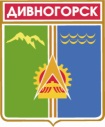 Дивногорский городской Совет депутатовР Е Ш Е Н И Е30.06.2016             		     г. Дивногорск   	                 № 8-90- ГСОб утверждении местных нормативов градостроительного проектированиямуниципального образования город ДивногорскВ соответствии со статьями 8, 29.1, 29.2, 29.4 Градостроительного кодекса Российской Федерации, статьей 16 Федерального закона от 06.10.2003 № 131-ФЗ «Об общих принципах организации местного самоуправления в Российской Федерации», на основании Положения о порядке подготовки, утверждения местных нормативов градостроительного проектирования города Дивногорска и внесения изменений в них, утвержденного решением Дивногорского городского Совета депутатов от 27.11.2014 № 48-292-ГС (в редакции от 26.11.2015 № 3-16-ГС), руководствуясь статьями 26, 51, 53 Устава города Дивногорска, Дивногорский городской Совет депутатов РЕШИЛ:Утвердить местные нормативы градостроительного проектирования муниципального образования город Дивногорск согласно приложению.Контроль за исполнением настоящего решения возложить на постоянную комиссию по городскому хозяйству и градостроительству (Фридрих А.А.).Настоящее решение вступает в силу в день, следующий за днем его официального опубликования в средствах массовой информации.Исполняющий обязанности Главы города	М.Г. Кузнецова Председатель Дивногорскогогородского Совета депутатов	Ю.И. МурашовПриложение к решению городского Совета депутатовот ________ 2016 №_______-______-ГСМестные нормативы градостроительного проектирования муниципального образования город Дивногорскг.Дивногорск2016СОДЕРЖАНИЕМЕСТНЫЕ НОРМАТИВЫ ГРАДОСТРОИТЕЛЬНОГО ПРОЕКТИРОВАНИЯ МУНИЦИПАЛЬНОГО ОБРАЗОВАНИЯ ГОРОД ДИВНОГОРСКРАЗДЕЛ 1ОСНОВНАЯ ЧАСТЬ МЕСТНЫХ НОРМАТИВОВ ГРАДОСТРОИТЕЛЬНОГО ПРОЕКТИРОВАНИЯ МУНИЦИПАЛЬНОГО ОБРАЗОВАНИЯ ГОРОД ДИВНОГОРСКРАСЧЕТНЫЕ ПОКАЗАТЕЛИ МИНИМАЛЬНО ДОПУСТИМОГО УРОВНЯ ОБЕСПЕЧЕННОСТИ НАСЕЛЕНИЯ ОБЪЕКТАМИ МЕСТНОГО ЗНАЧЕНИЯ И РАСЧЕТНЫЕ ПОКАЗАТЕЛИ МАКСИМАЛЬНО ДОПУСТИМОГО УРОВНЯ ТЕРРИТОРИАЛЬНОЙ ДОСТУПНОСТИ ТАКИХ ОБЪЕКТОВ ДЛЯ НАСЕЛЕНИЯ МУНИЦИПАЛЬНОГО ОБРАЗОВАНИЯ ГОРОД ДИВНОГОРСКНаименованиеРазделПримечание(стр.)ОСНОВНАЯ ЧАСТЬ МЕСТНЫХ НОРМАТИВОВ ГРАДОСТРОИТЕЛЬНОГО ПРОЕКТИРОВАНИЯ МУНИЦИПАЛЬНОГО ОБРАЗОВАНИЯ ГОРОД ДИВНОГОРСКРАСЧЕТНЫЕ ПОКАЗАТЕЛИ МИНИМАЛЬНО ДОПУСТИМОГО УРОВНЯ ОБЕСПЕЧЕННОСТИ НАСЕЛЕНИЯ ОБЪЕКТАМИ МЕСТНОГО ЗНАЧЕНИЯ И РАСЧЕТНЫЕ ПОКАЗАТЕЛИ МАКСИМАЛЬНО ДОПУСТИМОГО УРОВНЯ ТЕРРИТОРИАЛЬНОЙ ДОСТУПНОСТИ ТАКИХ ОБЪЕКТОВ ДЛЯ НАСЕЛЕНИЯ МУНИЦИПАЛЬНОГО ОБРАЗОВАНИЯ ГОРОД ДИВНОГОРСК14-66МАТЕРИАЛЫ ПО ОБОСНОВАНИЮ РАСЧЕТНЫХ ПОКАЗАТЕЛЕЙ, СОДЕРЖАЩИХСЯ В ОСНОВНОЙ ЧАСТИ НОРМАТИВОВ ГРАДОСТРОИТЕЛЬНОГО ПРОЕКТИРОВАНИЯ267-220ПРАВИЛА И ОБЛАСТЬ ПРИМЕНЕНИЯ РАСЧЕТНЫХ ПОКАЗАТЕЛЕЙ МЕСТНЫХ НОРМАТИВОВ ГРАДОСТРОИТЕЛЬНОГО ПРОЕКТИРОВАНИЯ3221-235№Наименование норматива / группы нормативовЗначение нормативного показателя, требованияПрименение норматива (обязательное – О;рекомендуемое – Р)12341.Общие принципы организации городского округа1.1Нормативы площади и распределения функциональных зон с отображением параметров планируемого развитияТипы и виды функциональных зон, устанавливаемые на территории муниципального образования город ДивногорскПримечание. Представленный перечень типов и видов функциональных зон является рекомендательным. При подготовке документов территориального планирования могут быть определены иные типы и виды функциональных зон.Р1.2Нормативы площади и распределения территорий общего пользованияТерритории общего пользования – территории, которыми беспрепятственно пользуется неограниченный круг лиц (в том числе площади, улицы, проезды, набережные, береговые полосы водных объектов общего пользования, скверы, бульвары).Нормативы площади и распределения озеленённых и благоустроенных территорий общего пользования применительно к различным элементам планировочной структуры и типам застройки приведены в пункте 2.1. Нормативы площади и распределения территорий улиц и проездов общего пользования применительно к различным элементам планировочной структуры и типам застройки приведены в пункте 2.1.Размер береговой полосы водных объектов общего пользования установлен пунктом 6 статьи 6 Водного кодекса РФР1.3Нормативы расстояний между проектируемыми линейными транспортными объектами применительно к различным элементам планировочной структурыРекомендуемые расстояния между проектируемыми линейными транспортными объектами применительно к элементам планировочной структуры жилых зон:для кварталов (микрорайонов) многоэтажной жилой застройки 9 этажей и выше – не более 600 м;для кварталов (микрорайонов) среднеэтажной жилой застройки 4 - 8 этажей – не более 450 м;для кварталов малоэтажной жилой застройки 1 - 3 этажа без приквартирных участков – не более 350 м;для кварталов малоэтажной жилой застройки 1 - 3 этажа с приквартирными участками – не более 300 м; для кварталов индивидуальной жилой застройки 1 – 3 этажа – не более 300 м;для кварталов застройки садоводческих и дачных некоммерческих объединений граждан – не более 300 м.Р1.4Пространственно-планировочная организация территории  муниципального образования город ДивногорскНаселенные пункты, входящие в состав муниципального образования город Дивногорск, относятся к следующим группамО1.5Функционально-планировочная организацияПланировочную структуру городского округа Дивногорск следует формировать, обеспечивая компактное размещение и взаимосвязь функциональных зон; рациональное районирование территории в увязке с системой общественных центров, инженерно-транспортной инфраструктурой; эффективное использование территории в зависимости от ее градостроительной ценности; комплексный учет архитектурно-градостроительных традиций, природно-климатических, ландшафтных, национально-бытовых и других местных особенностей; охрану окружающей среды, памятников истории и культуры.Р1.6Красные линииКрасные линии – линии, которые обозначают существующие, планируемые (изменяемые, вновь образуемые) границы территорий общего пользования, границы земельных участков, на которых расположены линии электропередачи, линии связи (в том числе линейно-кабельные сооружения), трубопроводы, автомобильные дороги, железнодорожные линии и другие подобные сооружения (далее – линейные объекты).О1.7Линии отступа от красных линий в целях определения места допустимого размещения зданий, строений, сооруженийЖилые многоквартирные дома с квартирами в первых этажах должны размещаться с отступом от красных линий:- на магистральных улицах – не менее 6 м;- на жилых улицах и проездах – не менее 3 м.Усадебный, одно- и двухквартирный дома должны отстоять от красной линии улиц не менее чем на 5 м, от красной линии проездов – не менее чем на 3 м. Расстояние от хозяйственных построек и автостоянок закрытого типа до красных линий улиц и проездов должно быть не менее 5 м.В отдельных случаях допускается размещение жилых домов усадебного типа по красной линии улиц в условиях сложившейся застройки, а также в соответствии со сложившимися местными традициями.Жилое строение (или дом) должно отстоять от красной линии улиц не менее чем на 5 м, от красной линии проездов - не менее чем на 3 м. При этом между домами, расположенными на противоположных сторонах проезда, должны быть учтены противопожарные расстояния. Расстояние от хозяйственных построек до красных линий улиц и проездов должно быть не менее 5 м. По красной линии допускается размещать жилые здания с встроенными в первые этажи или пристроенными помещениями общественного назначения. На жилых улицах в условиях реконструкции сложившейся застройки допускается размещать жилые здания с квартирами в первых этажах.Допускается размещать, в условиях развития и реконструкции застроенных территорий, без отступа от красных линий встроено-пристроенные и пристроенные объекты общественного назначения. Дошкольные образовательные и общеобразовательные организации без отступа от красных линий  размещать не допускается.  Лечебные корпуса учреждений здравоохранения, расположенных в жилой зоне, необходимо размещать с отступом от красной линии не менее чем на 30 м, поликлиник – не менее 15м.Минимальные расстояния от стен зданий (границ  участков) учреждений и предприятий обслуживанияР1.8Нормативные показатели интенсивности использования общественно-деловых зонИнтенсивность застройки территории общественно-деловой зоныПоказатели плотности застройки участков территориальных зон следует принимать не более приведенной в таблице.Примечание.  1.  Для  общественно-деловых  зон   коэффициенты застройки и коэффициенты плотности  застройки  приведены для  территории квартала   (брутто)   с   учетом   необходимых   по  расчету   учреждений и предприятий обслуживания,  гаражей; стоянок  для  автомобилей,  зеленых насаждений, площадок и других объектов благоустройства.                  2. При  подсчете коэффициентов  плотности  застройки  площадь  этажей определяется по внешним  размерам здания.  Учитываются  только  надземные этажи,  включая  мансардные.  Подземные  этажи  зданий  и  сооружений  не учитываются. Подземное сооружение  не учитывается, если поверхность земли (надземная территория) над ним используется  под озеленение,  организацию площадок, автостоянок и другие виды благоустройства.                     3. В условиях   реконструкции   существующей   застройки  плотность  застройки допускается повышать, но не более чем  на 30% при  соблюдении  санитарно-гигиенических и противопожарных норм. Р2.Нормативы градостроительного проектирования жилых зон2.1Нормативы площади элементов планировочной структуры жилых зонРекомендуемые показатели нормируемых элементов территории жилого квартала приведены ниже.Рекомендуемые показатели нормируемых элементов территории жилого микрорайона приведены ниже.Примечание: 1. Площадь, занятая местами организованного хранения автотранспорта, зависит от уровня автомобилизации городского округа. Уровни автомобилизации городских округов Красноярского края приведены в разделе 16.5Иные элементы территории квартала, микрорайона – ненормируемые территории, в том числе  территории жилой застройки, территории объектов обслуживания квартального и микрорайонного уровня, территории объектов инженерной инфраструктуры т.п.Р2.2Плотность населения жилых зонРасчетную плотность населения квартала (микрорайона) многоквартирной жилой застройки по расчетным периодам развития территории рекомендуется принимать по таблице:Примечание:При строительстве на площадках, требующих сложных мероприятий по инженерной подготовке территории, плотность населения допускается увеличивать, но не более чем на 20%. В условиях реконструкции сложившейся застройки в исторических населённых пунктах допустимая плотность населения устанавливается заданием на проектирование. На территориях индивидуального усадебного строительства и в населённых пунктах, где не планируется строительство централизованных инженерных систем, допускается уменьшать плотность населения, но не менее чем 10 чел./га.4. В условиях реконструкции сложившейся застройки расчетную плотность населения допускается увеличивать или уменьшать, но не более чем на 10%.5. При применении высокоплотной 2-, 3-, 4(5)-этажной жилой застройки расчетную плотность населения следует принимать по среднему значению показателя; при застройке площадок, требующих проведения сложных мероприятий по инженерной подготовке территории, - по максимальному показателю.6. При формировании в квартале (микрорайоне) единого физкультурно-оздоровительного комплекса для школьников и населения и уменьшении удельных размеров площадок для занятий физкультурой необходимо соответственно увеличивать плотность населения.7. При застройке территорий, примыкающих к лесам и лесопаркам или расположенных в их окружении, суммарную площадь озелененных территорий допускается уменьшать, но не более чем на 30%, соответственно увеличивая плотность населения.8. Показатели жилищной обеспеченности на I очередь и расчётный срок приняты в соответствии со Схемой территориального планирования Красноярского края.9. Показатели плотности приведены при расчетной жилищной обеспеченности 25 м2/чел. При другой   жилищной обеспеченности расчетную  нормативную  плотность Р, чел./га, следует определять по формуле     где Р   - показатель плотности при 25 м2/чел.;          25Н - расчетная жилищная обеспеченность, м2.10. Расчетная плотность населения квартала (микрорайона) при комплексной застройке многоквартирными жилыми домами и средней жилищной обеспеченности 25 м2 на 1 чел. не должна превышать 360 чел./га.Плотность населения кварталов индивидуальной жилой застройки (количество человек на гектар территории) следует принимать в соответствии со значениями, приведенными ниже.Р2.3Нормативы распределения жилых зон по типам и этажности жилой застройкиЖилые зоны городских и сельских населённых пунктов рекомендуется подразделять на следующие типы:застройка многоэтажными многоквартирными жилыми домами (9 этажей и выше);застройка среднеэтажными многоквартирными жилыми домами (4 - 8 этажей);застройка малоэтажными многоквартирными жилыми домами (1 - 3 этажа);застройка малоэтажными жилыми домами блокированной застройки (1 - 3 этажа);застройка объектами индивидуального жилищного строительства и усадебными жилыми домами с земельным участком площадью от 400 до 600 квадратных метров;застройка объектами индивидуального жилищного строительства и усадебными жилыми домами с земельным участком площадью от 600 до 1200 квадратных метров;застройка объектами индивидуального жилищного строительства и усадебными жилыми домами с земельным участком площадью 1200  квадратных метров и более.Р2.4Нормативы интенсивности использования территорий жилых зон.Рекомендуемые показатели плотности застройки земельных участков жилой застройки в зависимости от процента застройки территории и средней (расчетной) этажности приведены в таблице.Примечание:1. Таблицу показателей плотности застройки земельных участков жилой застройки в зависимости от процента застройки территории и средней (расчетной) этажности рекомендуется применять для укрупнённых расчётов балансов территории кварталов.2. Средняя (расчетная) этажность жилых зданий рассчитывается без учёта этажности общественных зданий.  3. В ячейках таблицы указана средняя (расчетная) этажность жилых зданий, соответствующая максимальным значениям плотности застройки каждой ячейки.4. Плотность жилой застройки – суммарная поэтажная площадь наземной части жилого здания со встроенно-пристроенными нежилыми помещениями в габаритах наружных стен, приходящаяся на единицу жилой территории.5. Общая площадь жилой застройки - суммарная величина общей площади квартир жилого здания и общей площади встроенно-пристроенных помещений нежилого назначения.6. Для укрупненных расчетов переводной коэффициент от общей площади жилой застройки (фонда) к суммарной поэтажной площади жилой застройки в габаритах наружных стен принимать 0,75; при более точных расчетах коэффициент принимать в зависимости от конкретного типа жилой застройки (0,60-0,86).7. Коэффициент застройки - отношение площади, занятой под зданиями и сооружениями, к площади земельного участка (квартала).8. Максимальный процент застройки в границах земельного участка (квартала) – отношение суммарной площади земельного участка (квартала), которая может быть застроена, к площади земельного участка (квартала).Р2.5Нормативы определения потребности в жилых зонахДля предварительного определения общих размеров жилых зон допускается принимать укрупненные показатели в расчете на 1000 чел.: в городских населённых пунктах - при средней этажности жилой застройки до 3 этажей – 12,5 га для застройки без земельных участков и 20 га - для застройки с участком; от 4 до 8 этажей - 10 га; 9 этажей и выше - 9 га; в сельских населённых пунктах с преимущественно усадебной застройкой – 40 га.Р2.6Нормативы расстояний между зданиями, строениями и сооружениями различных типов при различных планировочных условияхРасстояния между жилыми зданиями, жилыми и общественными зданиями, а также производственными зданиями следует принимать на основе расчетов инсоляции в соответствии с требованиями, приведенными в разделе 14 СП 42.13330.2011, нормами освещенности, приведенными в СП 52.13330.2011, а также в соответствии с противопожарными требованиями, приведенными в главе 15 "Требования пожарной безопасности при градостроительной деятельности" раздела II "Требования пожарной безопасности при проектировании, строительстве и эксплуатации поселений и городских округов" Технического регламента о требованиях пожарной безопасности (Федеральный закон от 22 июля 2008 г. N 123-ФЗ), (приложение 1, гл. 1.2);Между длинными сторонами жилых зданий следует принимать расстояния (бытовые разрывы): для жилых зданий высотой 2 - 3 этажа – не менее 15 м; 4 этажа – не менее 20 м; 5 этажей – не менее 30 м; между длинными сторонами и торцами этих же зданий с окнами из жилых комнат – не менее 12 м. Расстояния между зданиями повышенной этажности (14-27 этажей), расположенными на одной оси, принимаются в соответствии с санитарными нормами и правилами обеспечения непрерывной инсоляции жилых и общественных зданий и территорий жилой застройки, а также в соответствии с противопожарными требованиями и планировочными решениями жилых домов. В условиях реконструкции и в других сложных градостроительных условиях указанные расстояния могут быть сокращены при соблюдении норм инсоляции, освещенности и противопожарных требований, а также обеспечении непросматриваемости жилых помещений (комнат и кухонь) из окна в окно.При реконструкции жилой и общественной застройки с надстройкой этажей, включая мансардные этажи, их размеры и конфигурацию необходимо определять с учетом нормативной продолжительности инсоляции и освещенности.При реконструкции 5-этажной жилой застройки по условиям инсоляции и освещенности допускается надстройка одного этажа, не считая мансардного, если расстояния между длинными сторонами зданий не менее 30 м (при широтной, меридиональной и диагональной ориентации) и 15 м между длинными сторонами и торцами жилых зданий, расположенных под прямым углом, раскрытым на южную сторону горизонта.В исторических зонах надстройка мансардных этажей допускается при соблюдении общего стилевого единства исторической среды, сохранении исторически сложившегося визуально-ландшафтного восприятия памятников истории и культуры.На территориях индивидуальной и садово-дачной застройки расстояния от окон жилых помещений (комнат, кухонь и веранд) до стен дома и хозяйственных построек (сарая, гаража, бани), расположенных на соседних земельных участках, должны быть не менее 6 м. В зонах малоэтажной жилой застройки расстояния до границы соседнего участка по санитарно-бытовым условиям (в метрах) следует принимать не менее: от объекта индивидуального жилищного строительства, усадебного жилого дома и жилого дома блокированной застройки - 3,0 м; от построек для содержания скота и птицы - 4,0 м; от бани, гаража и других построек - 1,0 м; от стволов высокорослых деревьев - 4,0 м; от стволов среднерослых деревьев - 2,0 м; от кустарника - 1,0 м.Сараи для скота и птицы, размещаемые в пределах жилых зон, должны содержать не более 30 блоков; их следует предусматривать на расстоянии (в метрах) от окон жилых помещений дома, при количестве блоков: до 2 блоков - 15 м; от 3 до 8 блоков - 25 м; от 9 до 30 блоков - 50 м.Примечание. Сарай - общее название крытых неотапливаемых нежилых помещений для хранения различного имущества, содержания скота либо хранения сена. Блок сараев - набор хозяйственных построек, которые в установленном порядке могут возводить застройщики на предоставляемых им в пользование приусадебных земельных участках, определяется в зависимости от типа приусадебного хозяйства. Площадь их следующая, м2: помещения для содержания скота и птицы: 
а) с максимальным набором помещений 40,0; 
б) со средним набором помещений 20,0; 
в) с минимальным набором помещений 10,0; помещение для хранения грубых кормов (площадь чердака над помещением для содержания скота) 40,0; хозяйственное помещение для приготовления кормов 20,0; сарай для сохранения хозяйственного инвентаря и твердого топлива 15,0;хозяйственный навес 15,0; ггараж для личной автомашины 18,0; летняя кухня 10,0;погреб 8,0; баня 12,0; летний душ 4,0; уборная с мусоросборником 3,0; теплица 20,0. При отсутствии централизованной канализации расстояние от туалета до стен соседнего дома необходимо принимать не менее 12 м, до источника водоснабжения (колодца) - не менее 25 м.Примечания. 1. Указанные нормы распространяются и на пристраиваемые к существующим жилым домам хозяйственные постройки.Расстояние от сараев для скота и птицы до шахтных колодцев должно быть не менее 20 м.Примечание. Допускается пристройка хозяйственного сарая (в том числе для скота и птицы), гаража, бани, теплицы к усадебному дому с соблюдением требований санитарных и противопожарных норм.О2.6.1Нормативы расстояний между зданиями, строениями и сооружениями различных типов при различных планировочных условияхПлощадь застройки сблокированных хозяйственных построек для содержания скота и птицы в зонах застройки объектами индивидуального жилищного строительства и усадебными жилыми домами следует принимать не более 800 квадратных метров.Допускается блокировка хозяйственных построек на смежных приусадебных земельных участках по взаимному согласию домовладельцев с учетом требований, приведенных ниже.Расстояния от помещений (сооружений) для содержания и разведения животных до объектов жилой застройки следует принимать в соответствии со значениями, приведенными ниже. Р2.7Нормативы обеспеченности площадками общего пользования различного назначенияОбщая площадь территории, занимаемой площадками для игр детей, отдыха взрослого населения и занятий физкультурой, должна быть не менее 10% общей площади квартала (микрорайона) жилой зоны.Минимально допустимые размеры площадок различного функционального назначения, размещаемых на территории многоквартирной жилой застройки без приквартирных участков, следует принимать в соответствии со значениями, приведенными ниже.<*> Наибольшие значения принимать для хоккейных и футбольных площадок, наименьшие - для площадок для настольного тенниса.Расстояния от площадок для сушки белья не нормируются; расстояния от площадок для мусоросборников до физкультурных площадок, площадок для игр детей и отдыха взрослых, а также до границ детских дошкольных учреждений, лечебных учреждений и учреждений питания следует принимать не менее 20 м, а от площадок для хозяйственных целей до наиболее удаленного входа в жилое здание не более 50 м (для домов без мусоропроводов).Площадь озелененной территории квартала (микрорайона) многоквартирной застройки жилой зоны (без учета участков школ и детских дошкольных учреждений) должна составлять, как правило, не менее 10% площади территории квартала.Примечание. В площадь отдельных участков озелененной территории включаются площадки для отдыха, для игр детей, пешеходные дорожки, если они занимают не более 30% общей площади участка.О2.8.Нормативы размера придомовых земельных участков, в том числе при многоквартирных домахРекомендуемые размеры приусадебных и приквартирных земельных участков в городских и сельских населённых пунктах:600 кв. м и более (включая площадь застройки) – при одно-, двухквартирных одно-, двухэтажных домах в застройке усадебного типа на новых периферийных территориях или при реконструкции существующей индивидуальной усадебной застройки городских и сельских населённых пунктов любой величины;400 кв. м и более (включая площадь застройки) – при одно-, двухквартирных одно-, двухэтажных домах в застройке коттеджного типа на новых периферийных территориях малых городских населённых пунктов, крупных и больших сельских населённых пунктов, на их резервных территориях, при реконструкции существующей индивидуальной усадебной застройки;60 - 100 кв. м (без площади застройки) – при многоквартирных одно-, двух-, трехэтажных домах в застройке блокированного типа на новых периферийных территориях малых городских населённых пунктов, крупных, больших и средних сельских населённых пунктов, в условиях реконструкции существующей индивидуальной усадебной застройки городских и сельских населённых пунктов любой величины;30 - 60 кв. м (без площади застройки) – при многоквартирных одно-, двух-, трехэтажных блокированных домах или 2-, 3-, 4-этажных домах сложной объемно-пространственной структуры (в том числе только для квартир первых этажей) в городских округах и городских поселениях любой величины при применении плотной малоэтажной застройки и в условиях реконструкции.Р2.9.Нормативы обеспеченности жильемПри разработке документов территориального планирования и документации по планировке территории, при наличии в задании на проектирование типологии жилой застройки по уровню комфорта или виду её использования, следует применять дифференцированный показатель жилищной обеспеченности.Структура жилищного фонда по уровню комфорта и виду использованияВ иных случаях в качестве нормативного значения рекомендуется применять средний показатель жилищной обеспеченности в размере не менее 28  кв. м общей площади на человека, а при наличии соответствующего обоснования (отсутствие территорий для развития и фактическая высокая плотность жилой застройки) для показателя средней жилищной обеспеченности возможно использование нормы на уровне не ниже существующего значения.Жилые помещения в общежитиях предоставляются из расчета не менее 6 кв. м жилой площади на одного человека.Жилые помещения маневренного фонда предоставляются из расчета не менее 6 квадратных метров жилой площади на одного человека.О3.Нормативы обеспеченности организации в границах городского округа условий для расширения рынка сельскохозяйственной продукции, сырья и продовольствия, содействия развитию малого и среднего предпринимательства.3.1Нормативы площади территорий сельскохозяйственного использования и земельных участков, предназначенных для размещения объектов сельскохозяйственного назначения3.1.1Предельные (минимальные и максимальные) размеры земельных участков, предоставляемых гражданам в собственность из земель, находящихся в государственной или муниципальной собственности, за исключением случаев бесплатного предоставления земельных участков многодетным гражданамдля ведения крестьянского (фермерского) хозяйства:- из земель сельскохозяйственного назначения: минимальный - 4 га, максимальный - равный 25 процентам общей площади сельскохозяйственных угодий в границах одного муниципального района краяО3.1.2Предельные размеры образуемых земельных участков на землях сельскохозяйственного назначения в границах муниципального образования город Дивногорск для их предоставления из земель, находящихся в государственной или муниципальной собственностиа) для ведения садоводства: минимальный – 500 кв.м, максимальный – 1500 кв.м;б) для огородничества: минимальный – 200 кв.м, максимальный – 1000 кв.мО3.1.3Максимальный размер общей площади земельных участков, которые могут находиться одновременно на праве собственности и (или) ином праве у граждан, ведущих личное подсобное хозяйство2,5 гаО3.2Нормативная (минимальная) плотность застройки площадок сельскохозяйственных предприятий, %		О3.2.12Фермерские (крестьянские) хозяйстваО3.2.13Процент озеленения на участках сельскохозяйственных предприятий, свободных от застройки и покрытий, а также по периметру площадки предприятияНе менее 15 % площади сельскохозяйственных предприятий, а при плотности застройки более 50 % - не менее 10 %О3.3Нормативное расстояние от автомобильных дорог до садоводческих (дачных) объединенийТерриторию садоводческого (дачного) объединения необходимо отделять от железных дорог любых категорий и автодорог общего пользования I, II, III категорий санитарно-защитной зоной шириной не менее 50 м, от автодорог IV категории - не менее 25 м с размещением в ней лесополосы шириной не менее 10 м.О3.4Нормативы расстояний между зданиями, строениями и сооружениями различных типов на территории индивидуального садового (дачного) земельного участкаМинимальные расстояния до границы соседнего участка по санитарно-бытовым условиям должны быть, м:от жилого строения (или дома) ……………………………. 3;от постройки для содержания мелкого скота и птицы …...4;от других построек …………………………………………. 1;от стволов деревьев:высокорослых ……………………………………………….. 4;среднерослых ………………………………………………... 2;от кустарника ………………………………………………... 1.Расстояние между жилым строением (или домом) и границей соседнего участка измеряется от цоколя дома или от стены дома (при отсутствии цоколя), если элементы дома (эркер, крыльцо, навес, свес крыши и др.) выступают не более чем на 50 см от плоскости стены. Если элементы выступают более чем на 50 см, расстояние измеряется от выступающих частей или от проекции их на землю (консольный навес крыши, элементы второго этажа, расположенные на столбах, и др.).При возведении на садовом (дачном) участке хозяйственных построек, располагаемых на расстоянии 1 м от границы соседнего садового участка, следует скат крыши ориентировать на свой участок.Минимальные расстояния между постройками по санитарно-бытовым условиям должны быть:- от жилого строения (или дома) и погреба до уборной и постройки для содержания мелкого скота и птицы – 12 м;- до душа, бани (сауны) – 8 м;- от шахтного колодца до уборной и компостного устройства в зависимости от направления движения грунтовых вод – 50 м (при соответствующем гидрогеологическом обосновании может быть увеличено).Указанные расстояния должны соблюдаться как между постройками на одном участке, так и между постройками, расположенными на смежных участках.В случае примыкания хозяйственных построек к жилому строению (или дому) помещения для мелкого скота и птицы должны иметь изолированный наружный вход, расположенный не ближе 7 м от входа в дом.В этих случаях расстояние до границы с соседним участком измеряется отдельно от каждого объекта блокировки.Стоянки для автомобилей могут быть отдельно стоящими, встроенными или пристроенными к садовому дому и хозяйственным постройкам.О3.5Нормативное расстояние от застройки на территории садоводческих (дачных) объединений до лесных массивов.Расстояние от застройки на территории садоводческих (дачных) объединений до лесных массивов должно быть не менее 15 м.О3.6Нормативные размеры и состав площадок общего пользования на территориях садоводческих дачных объединений.Минимально необходимый состав зданий, сооружений и размеры площадок общего пользованияО3.7Нормативное расстояние от площадки мусоросборников до границ садовых участковПлощадки для установки контейнеров для сбора мусора должны быть ограждены с трех сторон глухим ограждением высотой не менее 1,5 м, иметь твердое покрытие и размещаться на расстоянии не менее 20 и не более 500 м от границ участковО3.8Нормативная ширина улиц и проездов в красных линиях на территории садоводческих (дачных) объединенийНа территории садоводческого (дачного) объединения ширина улиц и проездов в красных линиях должна быть:для улиц - не менее 15 м;для проездов - не менее 9 м.О4.Нормативы обеспеченности организации в границах городского округа благоустройства и озеленения его территории, использования, охраны, защиты, воспроизводства городских лесов, лесов особо охраняемых природных территорий4.1Нормативный уровень озеленённости территорииУдельный вес озелененных территорий различного назначения в пределах застройки городов (уровень озелененности территории застройки) должен быть не менее 40 %.При проектировании нового жилого района уровень озелененности территории в его границах  должен быть не менее 25 % (включая суммарную площадь озелененной территории микрорайона).О4.2Процент увеличения уровня озелененности территории застройки в населенных пунктах с предприятиями 1-3 класса опасности, требующими устройства санитарно-защитных зонУвеличение уровня озелененности территории застройки населённого пункта при наличии предприятий:1 класса опасности (1000 м) на 15%;2 класса опасности (500 м) на 7,5%;3 класса опасности (300 м) на 4,5%;Р4.3Нормативы обеспеченности объектами рекреационного назначения (суммарная площадь озелененных территорий общего пользования):Нормативы обеспеченности объектами рекреационного назначения (суммарная площадь озелененных территорий общего пользования) - парков, садов, скверов, и др. для городских округов необходимо принимать 10 кв.м/чел.Преобразование естественных ландшафтов в парковые необходимо производить с обязательным сохранением почвенного режима участков естественной растительности и организацией дорожно-тропиночной сети, исключающей свободное передвижение посетителей по озелененной территории, особенно в летнее время.О4.4Нормативы площади территорий для размещения новых объектов рекреационного назначения:Минимальные нормативные показатели площадей территорий для организации новых объектов рекреационного назначения (в гектарах) следует принимать не менее, га:     городских многофункциональных парков .................15    ландшафтных парков, лесопарков...............................15    парков планировочных районов .................................10    садов жилых районов ...................................................3    скверов ..........................................................................0,5О4.5Минимальные расчетные  показатели площадей территорий, распределения элементов объектов рекреационного назначения (в % от общей площади территории объекта).О4.6Площадь озелененных территорий в общем балансе территории парков и садов: В общем балансе территории парков и садов площадь озелененных территорий следует принимать не менее 70 %.Р4.7Требования к устройству дорожной сети рекреационных территорий общего пользования: Дорожную сеть ландшафтно-рекреационных территорий (дороги, аллеи, тропы) следует трассировать по возможности с минимальными уклонами в соответствии с направлениями основных путей движения пешеходов и с учетом определения кратчайших расстояний к остановочным пунктам, игровым и спортивным площадкам. Ширина дорожки должна быть кратной 0,75 м (ширина полосы движения одного человека).О4.8Нормативы доступности территорий и объектов рекреационного назначения для населения.Для многофункциональных парков - не более 20 мин. на общественном транспорте (без учета времени ожидания транспорта);Для парков планировочных районов - не более 20 мин. (время пешеходной доступности) или не более 1350 м;Для садов, скверов и бульваров не более 10 мин. (время пешеходной доступности) или не более 600 м; Для ландшафтных парков, лесопарков -  не более 20 мин. на транспорте без учета времени ожидания транспорта).О4.9Нормативы доступности территорий и объектов рекреационного назначения для инвалидов и маломобильных групп населения.Объекты рекреационного назначения должны проектироваться с учетом прокладки пешеходных маршрутов для инвалидов и маломобильных групп населения.При наличии на территории или участке подземных и надземных переходов их следует оборудовать пандусами или подъемными устройствами, если нельзя организовать для маломобильных групп населения наземный проход.Уклоны пешеходных дорожек и тротуаров, которые предназначаются для пользования инвалидами на креслах-колясках и престарелых, не должны превышать: продольный - 5% , поперечный - 1%. В случаях, когда по условиям рельефа невозможно обеспечить указанные пределы, допускается увеличивать продольный уклон до 10% на протяжении не более 12 м пути с устройством горизонтальных промежуточных площадок вдоль спуска.О4.10Нормативы благоустройства озеленённых территорий общего пользованияОбъекты озелененных территорий общего пользования должны быть благоустроены и оборудованы малыми архитектурными формами: фонтанами и бассейнами, лестницами, пандусами, подпорными стенками, беседками, светильниками и др. Число светильников следует определять по нормам освещенности территорий. Необходимо предусматривать места дифференцированного сбора мусора (под навесом с трехсторонним ограждением или в специальных боксах - в типовом архитектурном исполнении).Бульвары и пешеходные аллеи следует проектировать в направлении массовых потоков пешеходного движения, предусматривая на них площадки для кратковременного отдыха.Р4.11Нормативы охраны, защиты, воспроизводства городских лесов, лесов особо охраняемых природных территорий, расположенных в границах городского округа.4.13.1Нормативы охраны, защиты, воспроизводства городских лесовИзменение границ городских лесов, которое может привести к уменьшению их площади, не допускается.На территории городских лесов запрещается:использование токсичных химических препаратов для охраны и защиты лесов, в том числе в научных целях;осуществление видов деятельности в сфере охотничьего хозяйства;разработка месторождений полезных ископаемых;размещение объектов капитального строительства, за исключением гидротехнических сооружений, подземных  линий связи и кабельных линий электропередач, подземных трубопроводов;ведение сельского хозяйства, за исключением сенокошения и пчеловодства, а также возведение изгородей в целях сенокошения и пчеловодства.В целях охраны городских лесов допускается возведение ограждений на их территориях.О4.13.2Нормативы охраны, защиты, воспроизводства лесов особо охраняемых природных территорийПри подготовке документов территориального планирования необходимо соблюдение требований Федерального закона от 14.03.1995 № 33-ФЗ «Об особо охраняемых природных территориях» и Закона края от 28.09.1995 № 7-175 «Об особо охраняемых природных территориях в Красноярском крае».Виды пользования, допускаемые на особо охраняемых природных территориях краевого и местного значения, осуществляются в соответствии с утвержденными положениями об этих территориях, исходя из приоритетности охраны природных комплексов и объектов на этих территориях, и не должны противоречить целям образования особо охраняемых природных территорий.Размещение зданий, сооружений и коммуникаций инженерной и транспортной инфраструктур запрещается на землях заповедников, заказников, национальных и природных парков, ботанических садов, дендрологических парков, если проектируемые объекты не связаны с целевым назначением этих территорий или если это не предусмотрено положениями об ООПТ.Запрещается изъятие или иное прекращение прав на земельные участки и другие природные ресурсы, которые включаются в состав особо охраняемых природных территорий краевого и местного значения, кроме как по решению органов государственной власти края в соответствии с федеральными законами.Леса, расположенные на особо охраняемых природных территориях, используются в соответствии с режимом особой охраны особо охраняемой природной территории и целевым назначением земель, определяемыми лесным законодательством Российской Федерации, законодательством Российской Федерации об особо охраняемых природных территориях и положением о соответствующей особо охраняемой природной территории.Использование, охрана, защита, и воспроизводство лесов расположенных на землях городских округов и на землях, находящихся в муниципальной собственности, осуществляется на основании лесохозяйственных регламентов, утверждённых органами местного самоуправления.О5.Нормативы обеспеченности организации в границах городского округа предоставления общедоступного и бесплатного начального общего, основного общего, среднего общего образования по основным общеобразовательным программам, за исключением полномочий по финансовому обеспечению образовательного процесса, отнесенных к полномочиям органов государственной власти субъектов Российской Федерации организация предоставления дополнительного образования детям (за исключением предоставления дополнительного образования детям в учреждениях регионального значения) и общедоступного бесплатного дошкольного образования на территории городского округа, а также организация отдыха детей в каникулярное время5.1Дошкольные образовательные организации5.1.1Уровень обеспеченности (для детей в возрасте от 1,5 до 7 лет)Для городского населенного пункта - 85-100%, в том числе:общего типа – 70-82%;специализированного -3-4%;оздоровительного – 12-14%.Для сельского населенного пункта - 85%, в том числе:общего типа – 70%;специализированного -3%;оздоровительного – 12%. При отсутствии данных по демографии - не более 100 мест на 1 тыс. человек.О5.1.2Размер земельного участкаПри вместимости:на 1 место при вместимости: до 100 мест – 40 кв. м, свыше 100 мест – 35 кв. м., в комплексе яслей садов свыше 500 мест – 30 кв. м.Для встроенного здания дошкольной образовательной организации при его вместимости более 100 мест - не менее 29 кв. м на 1 место.Размеры земельных участков могут быть уменьшены на 25% - в условиях реконструкции; на 15% - при размещении на рельефе с уклоном более 20%. Площадь групповой площадки для ясельного возраста 7,5 кв. м на 1 место. Игровые площадки для детей дошкольного возраста допускается размещать за пределами дошкольных образовательных организаций общего типа. О5.1.3Доступность дошкольных образовательных организаций600 м/10 мин.О5.2Общеобразовательные организации5.2.1Уровень обеспеченности (для детей в возрасте от 6,5 до 18 лет)100% общего числа школьников 1-9 классов и 75 % - 10-11 классов при обучении в одну смену. При отсутствии данных по демографии - не менее 180 учащихся на 1 тыс. человек.                                                                                                                                                                                           О5.2.2Размер земельного участкана 1 учащегося при вместимости:до 400 учащихся – 50 кв. м;400-500 учащихся – 60 кв. м;500-600 учащихся – 50 кв. м;600-800 учащихся – 40 кв. м;800-1100 учащихся – 33 кв. м;1100-1500 учащихся – 21 кв. м;1500-2000 учащихся – 17 кв. м;свыше 2000 учащихся – 16 кв. м.Размеры земельных участков могут быть уменьшены на 20% - в условиях реконструкции.О5.2.3Доступность общеобразовательных организаций600 м/10 мин.При расстояниях, свыше указанных, для обучающихся общеобразовательных организаций, расположенных в сельской местности, необходимо обеспечивать транспортное обслуживание до общеобразовательной организации и обратно. Время в пути – не более 30 минут в одну сторону.Подвоз осуществляется специально выделенным транспортом, предназначенным для перевозки детей.О5.3Организации дополнительного образования5.3.1Уровень обеспеченности10% общего числа школьников, в том числе по видам зданий:дворец (дом) творчества школьников – 3,3%;станция юных техников – 0,9%;станция юных натуралистов – 0,4%;станция юных туристов – 0,4%;детско-юношеская спортивная школа – 2,3%;детская школа искусств или музыкальная, художественная, хореографическая школа – 2,7%.О5.3.2Размер земельного участкаПо заданию на проектированиеО5.4Межшкольные учебные комбинаты5.4.1Уровень обеспеченности8% общего числа школьников 5-11 классовО5.4.2Размер земельного участкане менее 2 га на объектО5.5Детские оздоровительные лагеря5.5.1Уровень обеспеченностипо заданию на проектированиеО5.5.2Размер земельного участка200 кв. м на 1 местоО6. Нормативы обеспеченности организации в границах городского округа оказания (за исключением территорий городских округов, включенных в утвержденный Правительством Российской Федерации перечень территорий, население которых обеспечивается медицинской помощью в медицинских учреждениях, подведомственных федеральному органу исполнительной власти, осуществляющему функции по медико-санитарному обеспечению населения отдельных территорий) первичной медико-санитарной помощи в амбулаторно-поликлинических, стационарно-поликлинических и больничных учреждениях, скорой медицинской помощи (за исключением санитарно-авиационной), медицинской помощи женщинам в период беременности, во время и после родов6.1Фельдшерско-акушерские пункты6.1.1Уровень обеспеченности1 объект для сельских населенных пунктов:с численностью населения менее 300 человек – при удаленности от других лечебно-профилактических медицинских организаций 6 км;с численностью населения от 300 до 700 человек – при удаленности от других лечебно-профилактических медицинских организаций 4 км;с численностью населения более 700 человек – при удаленности от других лечебно-профилактических медицинских организаций 2 км.О6.1.2Размер земельного участка0,2 га на объектО6.2Лечебно-профилактические медицинские организации, оказывающие медицинскую помощь в амбулаторных условиях6.2.1Уровень обеспеченности18,15 посещений в смену на 1 тыс. человек (принимать в случае, если указанные нормы не ниже норм, установленных Постановлением Правительства Красноярского края «Об утверждении территориальной программы государственных гарантий оказания населению Красноярского края бесплатной медицинской помощи»)О6.2.2Размер земельного участка0,1 га на 100 посещений в смену, но не менее 0,5 га на объектО6.2.3Доступность лечебно-профилактических медицинских организаций, оказывающие медицинскую помощь в амбулаторных условиях и их филиаловДля городских населенных пунктов – 1000 м/от 10 до 20 мин.Для сельских населенных пунктов – в пределах 30 минутной транспортной доступности.О6.3Лечебно-профилактические медицинские организации, оказывающие медицинскую помощь в стационарных условиях6.3.1Уровень обеспеченности13,47 коек на 1 тыс. человек (принимать в случае, если указанные нормы не ниже норм, установленных Постановлением Правительства Красноярского края «Об утверждении территориальной программы государственных гарантий оказания населению Красноярского края бесплатной медицинской помощи»)О6.3.2Размер земельного участкана 1 койку при вместимости:50 коек – 300 кв. м;150 коек – 200 кв. м;от 300 до 400 коек – 150 кв. м;от 500 до 600 коек – 100 кв. м;800 коек – 80 кв. м;1000 коек – 60 кв. м.О6.4Медицинские организации скорой медицинской помощи6.4.1Уровень обеспеченностидля городских населенных пунктов – 1 автомобиль на 10 тыс. человек;для сельских населенных пунктов – 1 автомобиль на 5 тыс. человекО6.4.2Размер земельного участка0,2-0,4 га на 1 объектО6.5Родильные дома6.5.1Уровень обеспеченностипо заданию на проектированиеО6.5.2Размер земельного участкапо заданию на проектированиеО6.6Женские консультации6.6.1Уровень обеспеченностипо заданию на проектированиеО6.6.2Размер земельного участкапо заданию на проектированиеО6.7Аптечные организации6.7.1Уровень обеспеченностидля городских населенных пунктов – 1 объект на 10 тыс. человек;для сельских населенных пунктов 1 объект на 6,2 тыс. человек.Р6.7.2Размер земельного участкана 1 объект: для аптечных организацийI-II групп – 0,3 га или встроенные;III-V группы – 0,25 га;VI-VIII -0,2 гаР6.7.3Доступность аптечных организацийДля городских населенных пунктов – 600 м/10 мин.Для сельских населенных пунктов – в пределах 30 минутной транспортной доступности.Р7Нормативы обеспеченности организациями социального обслуживания для граждан, признанных нуждающимися в социальном обслуживании7.1Комплексные центры (Центры) социального обслуживания7.1.1Уровень обеспеченности1 объект на городской округО7.1.2Размер земельного участкаПо заданию на проектированиеО7.2Дома-интернаты для престарелых, инвалидов, дома-интернаты малой вместимости для граждан пожилого возраста и инвалидов, геронтологические центры7.2.1Уровень обеспеченности1,4 мест на 1 тыс. человекО7.2.2Размер земельного участкаПо заданию на проектированиеО8.Нормативы обеспеченности условий в границах городского округа для оказания услуг связи, общественного питания, торговли и бытового обслуживания8.1Отделения почтовой связи8.1.1Уровень обеспеченностиколичество объектов устанавливается по нормам и правилам министерства связи РФО8.1.2Размер земельного участкапо заданию на проектированиеО8.1.3Доступность отделений почтовой связи500 м/10 мин.О8.2Торговые предприятия8.2.1Уровень обеспеченностинорматив обеспеченности определять в соответствии с нормативным правовым актом Красноярского края, устанавливающим нормативы обеспеченности населения площадью торговых объектов.Р8.2.2Размер земельного участкана 100 кв. м торговой площади для предприятий до 250 кв. м торговой площади – 0,08 га;от 250 до 650 – 0,08-0,06 га;от 650 до 1500 – 0,06-0,04 га;от 1500 до 3500 – 0,04-0,02 га;свыше 3500 – 0,02 га.для торговых центров местного значения с числом обслуживаемого населения:от 4 до 6 тыс. человек – 0,6 га на объект;от 6 до 10 тыс. человек – 0,6-0,8 га на объект;от 10 до 15 тыс. человек – 0,8-1,1 га на объект;от 15 до 20 тыс. человек – 1,0-1,2 га на объект.Р8.2.3Доступность предприятий торговли600 м/10 минР8.3Рынки8.3.1Уровень обеспеченностидля городского населенного пункта – 24 кв. м торговой площади на 1 тыс. человекР8.3.2Размер земельного участкаот 7 до 14 кв.  м на 1 кв. м торговой площади рынка в зависимости от вместимости:14 кв. м – при торговой площади до 600 кв. м; 7 кв. м – свыше 3000 кв. мР8.4Предприятия общественного питания8.4.1Уровень обеспеченности40 мест на 1 тыс. человек (при организации системы обслуживания в микрорайоне для городского населенного пункта 8 мест на 1 тыс. человек)Р8.4.2Размер земельного участкана 100 мест при числе мест: до 50 мест – 0,25-0,2 га; от 50 до 150 – 0,2-0,15 га; свыше 150 - 0,1 га.Р8.4.3Доступность предприятий общественного питания1300 м/от 10 до 30 минР8.5Предприятия бытового обслуживания8.5.1Уровень обеспеченностидля городского населенного пункта – 9 рабочих мест на 1 тыс. человек (2 - для организации системы обслуживания в микрорайоне), для сельского населенного пункта – 7 рабочих мест на 1 тыс. человекР8.5.2Размер земельного участкана 10 рабочих мест для предприятий мощностью: до 50 рабочих мест – 0,1-0,2 га; 50-150 рабочих мест – 0,05-0,08 га; свыше 150 рабочих мест – 0,03-0,04 гаР8.5.3Доступность предприятий бытового обслуживания1300 м/от 10 до 30 минР8.6Прачечные8.6.1Уровень обеспеченностидля городского населенного пункта – 120 кг белья в смену на 1 тыс. человек (10 - для организации системы обслуживания в микрорайоне),для сельского населенного пункта – 60 кг белья в смену на 1 тыс. человекР8.6.2Размер земельного участка0,1-0,2 га на объект – для прачечных самообслуживания; 0,5-1,0 га на объект – для фабрик-прачечныхР8.7Химчистки8.7.1Уровень обеспеченностидля городского населенного пункта – 11,4 кг вещей в смену на 1 тыс. человек (4 - для организации системы обслуживания в микрорайоне), для сельского населенного пункта – 3,5 кг белья в смену на 1 тыс. человекР8.7.2Размер земельного участка0,1-0,2 га на объект – для химчисток самообслуживания; 0,5-1,0 га на объект – для фабрики-химчисткиР8.8Бани8.8.1Уровень обеспеченностидля городского населенного пункта – 5 мест на 1 тыс. человек,для сельского населенного пункта – 7 мест на 1 тыс. человекР8.8.2Размер земельного участка0,2-0,4 га на объектР9.Нормативы обеспеченности организации в границах городского округа библиотечного обслуживания населения9.1Библиотеки, по типам:9.1.1Общедоступная9.1.1.1Уровень обеспеченности1 на городской округО9.1.1.2Размер земельного участкапо заданию на проектированиеО9.1.2Детская9.1.2.1Уровень обеспеченности1 на городской округО9.1.2.2Размер земельного участкапо заданию на проектированиеО9.1.3Юношеская9.1.3.1Уровень обеспеченности1 на городской округО9.1.3.2Размер земельного участкапо заданию на проектированиеО10.Нормативы обеспеченности в границах городского округа услугами организаций досуга, художественного творчества и культуры10.1Помещения для культурно-досуговой деятельности10.1.1Уровень обеспеченности50-60 кв. м площади пола на 1 тыс. человекО10.1.2Размер земельного участкапо заданию на проектированиеО10.2Учреждения культуры клубного типа10.2.1Уровень обеспеченности50 зрительских мест на 1 тыс. человек О10.2.2Размер земельного участкапо заданию на проектированиеО10.3Музеи10.3.1Уровень обеспеченностине менее 2 объектов на городской округО10.3.2Размер земельного участкапо заданию на проектированиеО10.4Выставочные залы10.4.1Уровень обеспеченности1 объект на городской округО10.4.2Размер земельного участкапо заданию на проектированиеО10.5Универсальные спортивно-зрелищные залы10.5.1Уровень обеспеченности6-9 мест на 1 тыс. человекО10.5.2Размер земельного участкапо заданию на проектированиеО10.6Кинотеатры10.6.1Уровень обеспеченности1 объект на городской округО10.6.2Размер земельного участкапо заданию на проектированиеО11.Нормативы обеспеченности организации в границах городского округа мероприятий по работе с детьми и молодежью11.1Молодежные центры11.1.1Уровень обеспеченностипо заданию на проектированиеО11.1.2Размер земельного участкапо заданию на проектированиеО12.Нормативы обеспеченности организации в границах городского округа развития физической культуры и массового спорта12.1Помещения для физкультурных занятий и тренировок12.1.1Уровень обеспеченности70-80 кв. м общей площади на 1 тыс. человекО12.1.2Размер земельного участкапо заданию на проектированиеО12.2Физкультурно-спортивные залы12.2.1Уровень обеспеченности350 кв. м общей площади на 1 тыс. человекРекомендуется размещать физкультурно-спортивные залы в населенных пунктах с численностью населения не менее 2 тыс. человек.О12.2.2Размер земельного участкапо заданию на проектированиеО12.2.3Доступность физкультурно-спортивных залов в городских населенных пунктах1300 м/от 10 до 30 минО12.3Плавательные бассейны12.3.1Уровень обеспеченности75 кв. м зеркала воды на 1 тыс. человекРекомендуется плавательные размещать бассейны в населенных пунктах с численностью населения не менее 5 тыс. человек.О12.3.2Размер земельного участкапо заданию на проектированиеО12.4Плоскостные сооружения12.4.1Уровень обеспеченности1950 кв. м общей площади на 1 тыс. человекО12.4.2Размер земельного участкапо заданию на проектированиеО13.Нормативы градостроительного проектирования размещения объектов социального и коммунально-бытового назначенияРазмещение основных видов организаций обслуживания должно осуществляться в зависимости от периодичности пользования. Ступенчатая система распределения основных видов организаций и предприятий обслуживанияОбъекты социальной сферы необходимо размещать с учетом следующих факторов:приближения их к местам жительства и работы;предельно допустимого времени, которое человек может находиться на открытом воздухе без вреда для здоровья;увязки с сетью общественного пассажирского транспорта.Совместив максимальные значения радиусов обслуживания учреждений и предприятий обслуживания, установленные федеральными нормативными документами, со значениями безопасного времени, в течении которого человек может находиться на открытом воздухе при различных природно-климатических условиях без вреда для здоровья, была установлена доступность объектов различной степени необходимости во временном и пространственном выражении. Пешеходная доступность учреждений и предприятий обслуживанияДанные показатели не являются непосредственно радиусами обслуживания населения учреждениями и предприятиями обслуживания в жилой застройке. Их необходимо учитывать при организации системы объектов обслуживания, например, размещение теплых остановочных пунктов.Р14.Нормативы обеспеченности организации охраны общественного порядка на территории городского округа муниципальной милицией:14.1Пункт охраны правопорядка14.1.1Уровень обеспеченностипо заданию на проектированиеО14.1.2Размер земельного участкапо заданию на проектированиеО15.Нормативы обеспеченности формирования муниципального архива15.1.1Уровень обеспеченностипо заданию на проектированиеО15.1.2Размер земельного участкапо заданию на проектированиеО16.Нормативы обеспеченности организации в границах городского округа электро-, тепло-, газо- и водоснабжения населения, водоотведения, снабжения населения топливом16.1Объекты электроснабжения16.1.1Укрупненные показатели электропотребленияТерритории городских округов, не оборудованные стационарными электроплитами без кондиционеров:электропотребление – 1700 кВт·ч /год на 1 чел;использование максимума электрической нагрузки – 5200 ч/год Р16.1.1Укрупненные показатели электропотребленияТерритории городских округов, не оборудованные стационарными электроплитами с кондиционерами:электропотребление – 2000 кВт·ч /год на 1 чел;использование максимума электрической нагрузки – 5700 ч/год Р16.1.1Укрупненные показатели электропотребленияТерритории городских округов, оборудованные стационарными электроплитами (100% охвата) без кондиционеров:электропотребление – 2100 кВт·ч /год на 1 чел;использование максимума электрической нагрузки – 5300 ч/год Р16.1.1Укрупненные показатели электропотребленияТерритории городских округов, оборудованные стационарными электроплитами (100% охвата) с кондиционерами:электропотребление – 2400 кВт·ч /год на 1 чел;использование максимума электрической нагрузки – 5800 ч/год Р16.1.1Укрупненные показатели электропотребленияТерритории городских округов, застроенные индивидуальными жилыми домами, (без кондиционеров) не оборудованные стационарными электроплитами:электропотребление – 950 кВт·ч /год на 1 чел;использование максимума электрической нагрузки – 4100 ч/год Р16.1.1Укрупненные показатели электропотребленияТерритории городских округов, застроенные индивидуальными жилыми домами (без кондиционеров), оборудованные стационарными электроплитами (100% охвата):электропотребление – 1350 кВт·ч /год на 1 чел;использование максимума электрической нагрузки – 4400 ч/год Р16.1.2Удельный расход электроэнергии коммунально-бытовых потребителейР16.1.3Нормативы обеспеченности электрической энергии в зависимости от коэффициента семейственности (Ксем.)Kсем.=1многоквартирные дома и отдельные квартиры в общежитиях с наличием в здании всех элементов благоустройства и с наличием в жилом помещении электрических плит – 160 кВт/час/чел;многоквартирные дома и отдельные квартиры в общежитиях с наличием в здании всех элементов благоустройства и с наличием в жилом помещении газовых плит – 100 кВт/час/чел;многоквартирные дома и отдельные квартиры в общежитиях с отсутствием в здании одного и более элементов благоустройства, без электрических плит в жилом помещении – 120 кВт/час/чел;индивидуальные жилые дома – 120 кВт/час/чел     Р16.1.3Нормативы обеспеченности электрической энергии в зависимости от коэффициента семейственности (Ксем.)Kсем.=2многоквартирные дома и отдельные квартиры в общежитиях с наличием в здании всех элементов благоустройства и с наличием в жилом помещении электрических плит – 110 кВт/час/чел;многоквартирные дома и отдельные квартиры в общежитиях с наличием в здании всех элементов благоустройства и с наличием в жилом помещении газовых плит – 65 кВт/час/чел;многоквартирные дома и отдельные квартиры в общежитиях с отсутствием в здании одного и более элементов благоустройства, без электрических плит в жилом помещении – 70 кВт/час/чел;индивидуальные жилые дома – 70 кВт/час/чел                                  Р16.1.3Нормативы обеспеченности электрической энергии в зависимости от коэффициента семейственности (Ксем.)Kсем.=3многоквартирные дома и отдельные квартиры в общежитиях с наличием в здании всех элементов благоустройства и с наличием в жилом помещении электрических плит – 90 кВт/час/чел;многоквартирные дома и отдельные квартиры в общежитиях с наличием в здании всех элементов благоустройства и с наличием в жилом помещении газовых плит – 50 кВт/час/чел;многоквартирные дома и отдельные квартиры в общежитиях с отсутствием в здании одного и более элементов благоустройства, без электрических плит в жилом помещении – 60 кВт/час/чел;индивидуальные жилые дома – 65 кВт/час/чел                                  Р16.1.3Нормативы обеспеченности электрической энергии в зависимости от коэффициента семейственности (Ксем.)Kсем.=4многоквартирные дома и отдельные квартиры в общежитиях с наличием в здании всех элементов благоустройства и с наличием в жилом помещении электрических плит – 75 кВт/час/чел;многоквартирные дома и отдельные квартиры в общежитиях с наличием здании всех элементов благоустройства и с наличием в жилом помещении газовых плит – 40 кВт/час/чел;многоквартирные дома и отдельные квартиры в общежитиях с отсутствием в здании одного и более элементов благоустройства, без электрических плит в жилом помещении – 50 кВт/час/чел;индивидуальные жилые дома – 45 кВт/час/чел                                  Р16.1.3Нормативы обеспеченности электрической энергии в зависимости от коэффициента семейственности (Ксем.)Kсем.≥5многоквартирные дома и отдельные квартиры в общежитиях с наличием в здании всех элементов благоустройства и с наличием в жилом помещении электрических плит – 65 кВт/час/чел;многоквартирные дома и отдельные квартиры в общежитиях с наличием в здании всех элементов благоустройства и с наличием в жилом помещении газовых плит – 35 кВт/час/чел;многоквартирные дома и отдельные квартиры в общежитиях с отсутствием в здании одного и более элементов благоустройства, без электрических плит в жилом помещении – 30 кВт/час/чел;индивидуальные жилые дома – 40 кВт/час/чел                                  Р16.1.4Площади земельных участков с высшим напряжением 6-10 кВ (согласно СН 465-74)Мачтовые подстанции мощностью от 25 до 250 кВ·А – 50 м2;Комплектные подстанции с одним трансформатором мощностью от 25 до 630 кВ·А – 50 м2;Комплектные подстанции с двумя трансформаторами мощностью от 160 до 630 кВ·А – 80 м2;Подстанции с двумя трансформаторами закрытого типа мощностью от 160 до 630 кВ·А – 150 м2;Распределительные пункты наружной установки – 250 м2;Распределительные пункты закрытого типа – 200 м2;Секционирующие пункты – 80 м2.Р16.2.Объекты теплоснабжения16.2.1Удельные расходы тепла на отопление жилых, административных и общественных зданий ккал/м2 для климатического района I ВО16.2.2Размеры земельных участков для отдельно-стоящих котельныхтеплопроизводительность до 5 Гкал/ч (МВт) на твердом топливе 0,7 га; на газомазутном топливе 0,7 гатеплопроизводительность от 5 до 10 (от 6 до 12) Гкал/ч (МВт) на твердом топливе 1,0 га; на газомазутном топливе 1,0 гатеплопроизводительность от 10 до 50 (от 12 до 58) Гкал/ч (МВт) на твердом топливе 2,0 га; на газомазутном топливе 1,5 гатеплопроизводительность от 50 до 100 (от 58 до 116) Гкал/ч (МВт) на твердом топливе 3,0 га; на газомазутном топливе 2,5 гатеплопроизводительность от 100 до 200 (от 116 233) Гкал/ч (МВт) на твердом топливе 3,7 га; на газомазутном топливе 3,0 гатеплопроизводительность от 200 до 400 (от 233 466) Гкал/ч (МВт) на твердом топливе 4,3 га; на газомазутном топливе 3,5 гаО16.3.Объекты газоснабжения16.3.1Нормативы обеспеченности сжиженным углеводородным газом5,1 кг на 1 человека в месяцО16.3.2Нормативы потребления газа, при теплоте сгорания газа 34 МДж/м3 (8000 ккал/м3):при наличии централизованного горячего водоснабжения – 120 куб. м/год на 1 человека;при горячем водоснабжении от газовых водонагревателей – 300 куб. м/год на 1 человека;при отсутствии всяких видов горячего водоснабжения - 180. куб. м/год на 1 человека;Р16.3.3Размеры земельных участков (в гектарах) для размещения газонаполнительных станцийпри производительности 10 тыс. т/год – не более 6,0 га; при производительности 20 тыс. т/год – не более 7,0 га; при производительности 40 тыс. т/год – не более 8,0 га;О16.3.4Размеры земельных участков газонаполнительных пунктов и промежуточных складов баллонов не более 0,6 гектараО16.3.5Размеры земельных участков для размещения отдельно стоящих газорегуляторных пунктов шкафных (ГРПШ).от 2 до 25 кв.метров в зависимости от исполненияР16.3.6Размеры земельных участков для размещения газорегуляторных пунктов блочных (ГРПБ)от 13 до 35 кв.метров в зависимости от исполнения.Р16.4.Объекты водоснабжения16.4.1Рекомендуемые показатели потребления коммунальных услуг по водоснабжению в жилых помещениях в зависимости от степени благоустройстваУдельные показатели водопотребления могут быть пересмотрены по мере внедрения водосберегающих технологий, позволяющих определить полезное водопотребление и сокращающих потери, путем учета и анализа водопотребления. С учётом таких мероприятий могут быть пересмотрены основные характеристики объектов водоснабжения.Удельные показатели водопотребления допускается увеличивать в зависимости от местных условий территории и степени благоустройства и перспектив развития.О16.4.2Размеры земельных участков для станций очистки воды в зависимости от производительности, тыс. куб. м/сут. – гектарО16.5.Объекты водоотведения16.5.1Рекомендуемые показатели водоотведения в жилых помещениях с учётом фактических показателей водоотведения в зависимости от степени благоустройстваУдельные показатели водоотведения могут быть пересмотрены по мере внедрения водосберегающих технологий. Удельные показатели водоотведения допускается увеличивать в зависимости от местных условий территории и степени благоустройства и перспектив развития.О16.5.2Размеры земельных участков для размещения канализационных очистных сооружений локальных систем канализации в зависимости от производительности, тыс. куб. м/сут. – гектарО16.5.3Размеры земельных участков для размещения канализационных очистных сооружений в зависимости от производительности, тыс. куб. м/сут. – гектарО16.6.Снабжение населения топливом16.6.1Единая норма отпуска топлива населению в домах, не подключенных к централизованной системе отопления75,7 кг условного топлива на один квадратный метр общей площади жилого помещения в годР16.6.2Коэффициенты перевода условного топлива в натуральное и количество натурального топлива (уголь) на 1 кв. м в год при норме 75,7 кг у.т. в зависимости от угольных разрезовАбанский разрез Кэ=0,591 Количество натурального топлива (уголь) на 1 кв. м в год при норме 75,7 кг у.т. 0,128 тонн.Балахтинский разрез Кэ=0,689 Количество натурального топлива (уголь) на 1 кв. м в год 0,110 т. Березовский разрез Кэ=0,523 Количество натурального топлива (уголь) на 1 кв. м в год 0,144 т.Боготольский разрез Кэ= 0,408 Количество натурального топлива (уголь) на 1 кв. м в год 0,186 т.Бородинский разрез Кэ=0,516 Количество натурального топлива (уголь) на 1 кв. м в год 0,147 т.Канский разрез Кэ=0,514 Количество натурального топлива (уголь) на 1 кв. м в год 0,147 т.Козульский разрез Кэ=0,464 Количество натурального топлива (уголь) на 1 кв. м в год 0,163 т.Кокуйский разрез Кэ=0,607 Количество натурального топлива (уголь) на 1 кв. м в год 0,125 т.Назаровский разрез Кэ=0,466 Количество натурального топлива (уголь) на 1 кв. м в год 0,162 т.Норильский разрез Кэ=0, 686 Количество натурального топлива (уголь) на 1 кв. м в год 0,110 т.Переясловский разрез Кэ=0,661 Количество натурального топлива (уголь) на 1 кв. м в год 0,115 т.Степановский разрез Кэ=0,400 Количество натурального топлива (уголь) на 1 кв. м в год 0,189 т.Тасеевский разрез Кэ=0,543 Количество натурального топлива (уголь) на 1 кв. м в год 0,139 т.Черногорский разрез Кэ=0,743 Количество натурального топлива (уголь) на 1 кв. м в год 0,102 т.Р16.6.3Коэффициент перевода условного топлива  в натуральное (дрова)равен 0,266Р16.6.4Коэффициент перевода плотных кубических метров дров в складскиеравен 0,7Р16.6.5Размеры земельных участков складов твердого топлива на 1 тыс. челРазмеры земельных участков, м2 на 1 тыс. чел складов твердого топлива с преимущественным использованием:Угля – 300; Дров – 300.Р16.7Инженерные сети16.7.1Расстояния по горизонтали (в свету) от ближайших подземных инженерных сетей до зданий и сооруженийР16.7.2Расстояния по горизонтали (в свету) между соседними инженерными подземными сетями при их параллельном размещенииР16.7.3Нормы отвода земель для магистральных трубопроводовР16.7.4Нормы отвода земель для линий связиР16.7.5Ширина полос земель для электрических сетей напряжением 0,38 - 500 кВР17.Нормативы обеспеченности организации в границах городского округа дорожной деятельности в отношении автомобильных дорог местного значения в соответствии с законодательством Российской Федерации17.1Техническая классификация автомобильных дорог (внешние автомобильные дороги общей сети, проходящие по территории населенного пункта) и основные параметры:Категория IА (соответствует классу «автомагистраль»), категория IБ (соответствует классу «скоростная дорога»), категории IB, II, III, IV, V (соответствуют классу «дорога обычного типа»)О17.1.1Число полос движенияКатегории IА, IБ, IВ – 4 и более; категория II – 2-4; категории III, IV – 2; категория V – 1О17.1.2Ширина полосы, мКатегории IА, IБ, IВ – 3,75; категория II – 3,5-3,75; категория III – 3,5; категория IV – 3; категория V – 4,5 и болееО17.1.3Центральная разделительная полосаКатегории IА, IБ, IВ – обязательна; категория II – допускается отсутствие; категории III, IV, V – не требуетсяО17.1.4Пересечения с автомобильными дорогами, велосипедными и пешеходными дорожкамиКатегории IА, IБ – в разных уровнях; категория IВ – допускаются пересечения в одном уровне со светофорным регулированием; категории II, III, IV,V – допускаются пересечения в одном уровнеО17.1.5Пересечения с железнодорожными и трамвайными путямиКатегории IА, IБ, IВ, II, III – в разных уровнях; категории IV, V – допускаются пересечения в одном уровнеО17.1.6Примыкания в одном уровнеКатегория IА – не допускаются; категории IБ, IВ – допускаются без пересечения прямого направления; категории II, III, IV, V – допускаютсяО17.1.7Расчетная скорость движения, км/чКатегория IА – 150, категория IБ – 120, категория IВ – 100, категория II – 120, категория III – 100, категория IV – 80, V – 60О17.1.8Наименьший радиус кривых в плане, мКатегория IА – 1200, категория IБ – 800, категория IВ – 600, категория II – 800, категория III – 600, категория IV – 300, V – 150О17.1.9Наибольший продольный уклон, ‰Категория IА – 30, категория IБ – 40, категория IВ – 50, категория II – 40, категория III – 50, категория IV – 60, V – 70О17.1.10Ширина земляного полотна, мКатегория IА – 28,5-43,5; категория IБ – 27,5-42,5; категория IВ – 17,5-28,0; категория II – 12,0-15,0; категория III – 12,0; категория IV – 10,0; V – 8,0О17.2.Категории и параметры автомобильных дорог систем расселения:Магистральные дороги скоростного движения, магистральные дороги основные секторальные непрерывного и регулируемого движения, магистральные дороги основные зональные непрерывного и регулируемого движения, дороги местного значения грузового движения, дороги местного значения парковыеО17.2.1Число полос движенияМагистральные дороги скоростного движения – 4-8, магистральные дороги основные секторальные непрерывного и регулируемого движения – 4-6,  магистральные дороги основные зональные непрерывного и регулируемого движения – 2-4, дороги местного значения грузового движения – 2, дороги местного значения парковые – 2О17.2.2Ширина полосы, мМагистральные дороги всех категорий – 3,75; дороги местного значения грузового движения – 4,0; дороги местного значения парковые – 3,0О17.2.3Расчетная скорость движения, км/чМагистральные дороги скоростного движения – 150, магистральные дороги основные секторальные непрерывного и регулируемого движения – 120,  магистральные дороги основные зональные непрерывного и регулируемого движения – 100, дороги местного значения грузового движения – 70, дороги местного значения парковые – 50О17.2.4Наименьший радиус кривых в плане, мМагистральные дороги скоростного движения – 1000, магистральные дороги основные секторальные непрерывного и регулируемого движения – 600,  магистральные дороги основные зональные непрерывного и регулируемого движения – 400, дороги местного значения грузового движения – 250, дороги местного значения парковые – 175О17.2.5Наибольший продольный уклон, ‰Магистральные дороги скоростного движения – 30, магистральные дороги основные секторальные непрерывного и регулируемого движения – 50,  магистральные дороги основные зональные непрерывного и регулируемого движения – 60, дороги местного значения грузового движения – 70, дороги местного значения парковые – 80О17.2.6Наибольшая ширина земляного полотна, мМагистральные дороги скоростного движения – 65, магистральные дороги основные секторальные непрерывного и регулируемого движения – 50,  магистральные дороги основные зональные непрерывного и регулируемого движения – 40, дороги местного значения грузового движения – 20, дороги местного значения парковые – 15О17.3.Параметры отводимых территорий под размещаемые автомобильные дороги:17.3.1Общая площадь полосы отвода на особо ценных угодьях земель сельскохозяйственного назначения, при поперечном уклоне местности не более 1:20, га/кмКатегория I (8 полос) – 7,5; категория I (6 полос) – 6,8; категории I, II (4 полосы) – 6,1; категория II (2 полосы) – 4,4; категория III (2 полосы) – 4,0; категория IV (2 полосы) – 2,4; категория V (1 полоса) – 2,1О17.3.2Общая площадь полосы отвода на особо ценных угодьях земель сельскохозяйственного назначения, при поперечном уклоне местности свыше 1:20 до 1:10, га/кмКатегория I (8 полос) – 7,6; категория I (6 полос) – 6,9; категории I, II (4 полосы) – 6,2; категория II (2 полосы) – 4,5; категория III (2 полосы) – 4,2; категория IV (2 полосы) – 2,5; категория V (1 полоса) – 2,2О17.3.3Общая площадь полосы отвода необходимая, при поперечном уклоне местности не более 1:20, га/кмКатегория I (8 полос) – 8,1; категория I (6 полос) – 7,2; категории I, II (4 полосы) – 6,5; категория II (2 полосы) – 4,9; категория III (2 полосы) – 4,6; категория IV (2 полосы) – 3,5; категория V (1 полоса) – 3,3О17.3.4Общая площадь полосы отвода необходимая, при поперечном уклоне местности свыше 1:20 до 1:10, га/кмКатегория I (8 полос) – 8,2; категория I (6 полос) – 7,3; категории I, II (4 полосы) – 6,6; категория II (2 полосы) – 5,0; категория III (2 полосы) – 4,8; категория IV (2 полосы) – 3,6; категория V (1 полоса) – 3,4О17.3.5Ширина полосы зеленых насаждений для защиты застройки от шума вдоль автомобильных дорог, м10О17.4.Плотность автомобильных дорог общей сети, км / кв. км территории0,2-0,4О17.5.Обеспеченность внешних автомобильных дорог объектами дорожного сервиса и элементами обустройства:Стоянки транспортных средствСтоянки транспортных средствСтоянки транспортных средств17.5.1Расстояние между стоянками автомобилей вблизи сооружений дорожной, автотранспортной службы и постов ГИБДД для кратковременного отдыха, кмНа дорогах I-II категорий – 10-15; на дорогах III категории – 20-30Р17.5.2Расстояние между стоянками автомобилей вблизи сооружений дорожной, автотранспортной службы и постов ГИБДД для длительного отдыха на дорогах I - III категорий, км30-60Р17.5.3Минимальная вместимость площадок отдыха, автомобилейДля кратковременного отдыха – 5, для длительного отдыха – 10, на подходах дорог I-II категорий к крупным городам – 80Р17.5.4Удаление площадок для стоянки автомобилей от кромок основных полос движения дорог, мНа дорогах I-III категорий – 25, на дорогах IV-V категорий – 15Р17.5.5Размеры стояночной полосы, м на 1 автомобильПри продольном размещении автомобилей – 7,5х3; при поперечном размещении легковых автомобилей – 2,5х5; при поперечном размещении грузовых автомобилей – 3,5х7РОстановочные пунктыОстановочные пунктыОстановочные пункты17.5.6Минимальная длина остановочной площадки, м10Р17.5.7Минимальные радиусы кривых в плане для размещения остановок на автомобильных дорогах категории, мНа дорогах I-II категорий – 1000, на дорогах III категории – 600, на дорогах IV-V категорий – 400Р17.5.8Расстояние между остановками, кмДля дорог I-III категорий – 3,0; в курортных районах – 1,5РАвтозаправочные станции (АЗС)Автозаправочные станции (АЗС)Автозаправочные станции (АЗС)17.5.9Мощность АЗС, заправок в суткиПри интенсивности движения св. 1000 до 2000 ед./сут. – 250; при интенсивности движения св. 2000 до 3000 ед./сут. – 500; при интенсивности движения св. 3000 до 7000 ед./сут. – 750; при интенсивности движения св. 7000 ед./сут. – 1000Р17.5.10Расстояние между АЗС, кмПри интенсивности движения св. 1000 до 2000 ед./сут. – 30-40; при интенсивности движения св. 2000 до 5000 ед./сут. – 40-50; при интенсивности движения св. 5000 до 7000 ед./сут. – 50-60; при интенсивности движения св. 7000 до 20000 ед./сут. – 40-50; при интенсивности движения св. 20000 ед./сут. – 20-25РСтанции технического обслуживания (СТО)Станции технического обслуживания (СТО)Станции технического обслуживания (СТО)17.5.11Мощность СТО, при расстоянии между ними 80 км, постовПри интенсивности движения 1000-2000 ед./сут. – 1; при интенсивности движения 3000 ед./сут. – 2; при интенсивности движения 4000 ед./сут. – 2-3; при интенсивности движения 6000-8000 ед./сут. – 2; при интенсивности движения 10000 ед./сут. – 3; при интенсивности движения 15000-20000 ед./сут. – 5; при интенсивности движения 30000 ед./сут. – 8Р17.5.12Мощность СТО, при расстоянии между ними 100 км, постовПри интенсивности движения 1000 ед./сут. – 1; при интенсивности движения 2000-3000 ед./сут. – 2; при интенсивности движения 4000 ед./сут. – 2-3; при интенсивности движения 6000 ед./сут. – 2; при интенсивности движения 8000-10000 ед./сут. – 3; при интенсивности движения 15000-20000 ед./сут. – 5; при интенсивности движения 30000 ед./сут. – 8Р17.5.13Мощность СТО, при расстоянии между ними 150 км, постовПри интенсивности движения 1000 ед./сут. – 1; при интенсивности движения 2000 ед./сут. – 2; при интенсивности движения 3000 ед./сут. – 3; при интенсивности движения 4000 ед./сут. – 2; при интенсивности движения 6000-10000 ед./сут. – 3; при интенсивности движения 15000 ед./сут. – 5; при интенсивности движения 20000 ед./сут. – 8; при интенсивности движения 30000 ед./сут. – по расчетуР17.5.14Мощность СТО, при расстоянии между ними 200 км, постовПри интенсивности движения 1000 ед./сут. – 2; при интенсивности движения 2000-3000 ед./сут. – 3; при интенсивности движения 4000 ед./сут. – 2; при интенсивности движения 6000-8000 ед./сут. – 3; при интенсивности движения 10000 ед./сут. – 5; при интенсивности движения 15000 ед./сут. – 8; при интенсивности движения 20000-30000 ед./сут. – по расчетуР17.5.15Мощность СТО, при расстоянии между ними 250 км, постовПри интенсивности движения 1000 ед./сут. – 2; при интенсивности движения 2000 ед./сут. – 3; при интенсивности движения 3000 ед./сут. – 5; при интенсивности движения 4000-6000 ед./сут. – 3; при интенсивности движения 8000-10000 ед./сут. – 5; при интенсивности движения 15000 ед./сут. – 8; при интенсивности движения 20000-30000 ед./сут. – по расчетуРМотели и кемпингиМотели и кемпингиМотели и кемпинги17.5.16Наибольшее расстояние между мотелями и кемпингами, км500Р17.6.Затраты времени на передвижение трудящихся:17.6.1Затраты времени в городах на передвижение от мест проживания до мест работы для 90 % трудящихся (в один конец), мин30Р17.6.2Затраты времени на передвижение для ежедневно приезжающих на работу в город-центр из других поселений, мин60Р17.7.Категории дорог и улиц (для улично-дорожной сети населенных пунктов)Для городских поселений:магистральные дороги скоростного движения (ДСД); магистральные дороги регулируемого движения (ДРД); магистральные улицы общегородского значения непрерывного движения (УНД); магистральные улицы общегородского значения регулируемого движения (УРД); магистральные улицы районного значения транспортно-пешеходные (УТП); магистральные улицы районного значения пешеходно-транспортные (УПТ); улицы и дороги местного значения: улицы в жилой застройке (УЖ), улицы и дороги в научно-производственных, промышленных и коммунально-складских зонах/районах (УПр); пешеходные улицы и дороги (УПш); парковые дороги (ДПар), проезды (Пр), велосипедные дорожки (ДВ)Для сельских поселений:поселковые дороги (ДПос); главные улицы (УГл); улицы в жилой застройке основные (УЖо); улицы в жилой застройке второстепенные (УЖв); проезды (Пр); хозяйственные проезды, скотопрогоны (Прх)О17.8.Параметры улично-дорожной сети:17.8.1Расчетная скорость движения (в скобках указано значение расчетной скорости в условиях сложного рельефа или реконструкции), км/чДля городских поселений:ДСД – 120 (110); ДРД – 80; УНД – 100 (90); УРД – 80; УТП – 70; УПТ – 50; УЖ – 30-40; УПр – 40-50; ДПар – 40; Пр основные – 40; Пр второстепенные – 30; ДВ обособленные – 20;  ДВ изолированные – 30Для сельских поселений:ДПос – 60; УГл – 40; УЖо – 40; УЖв – 30; Пр – 20; Прх – 30О17.8.2Ширина полосы движения (в скобках указана ширина полосы с преимущественным движением грузовых автомобилей более 20 %), мДля городских поселений:ДСД – 3,75 (4,5); ДРД – 3,5 (4,5); УНД – 3,75; УРД – 3,5; УТП – 3,5; УПТ – 4,0; УЖ – 3,0; УПр – 3,5; ДПар – 3,0; Пр основные – 2,75; Пр второстепенные – 3,5; УПш основные – 1,0; УПш второстепенные – 0,75; ДВ обособленные – 1,5;  ДВ изолированные – 1,5Для сельских поселений:ДПос – 3,5; УГл – 3,5; УЖо – 3,0; УЖв – 2,75; Пр – 2,75-3,0; Прх – 4,5О17.8.3Число полос движенияДля городских поселений:ДСД – 4-8; ДРД – 2-6; УНД – 4-8; УРД – 4-8; УТП – 2-4; УПТ – 2; УЖ – 2-3; УПр – 2-4; ДПар – 2; Пр основные – 2; Пр второстепенные – 1; УПш основные – по расчету; УПш второстепенные – по расчету; ДВ обособленные – 1-2;  ДВ изолированные – 2-4Для сельских поселений:ДПос – 2; УГл – 2-3; УЖо – 2; УЖв – 2; Пр – 1; Прх – 1О17.8.4Наименьший радиус кривых в плане (в скобках указано значение радиуса кривых в плане в условиях сложного рельефа или реконструкции), мДля городских поселений:ДСД – 600 (500); ДРД – 400; УНД – 500 (450); УРД – 400; УТП – 250; УПТ – 125; УЖ – 50-90; УПр – 90; ДПар – 75; Пр основные – 50; Пр второстепенные – 25; ДВ обособленные – 30;  ДВ изолированные – 50О17.8.5Наибольший продольный уклон, климатические подрайоны IВ и IД (в скобках указано значение продольного уклона в условиях сложного рельефа или реконструкции), ‰Для городских поселений:ДСД – 30 (35); ДРД – 50; УНД – 40 (45); УРД – 50; УТП – 60; УПТ – 40; УЖ – 70-80; УПр – 60; ДПар – 80; Пр основные – 70; Пр второстепенные – 80; УПш основные – 40; УПш второстепенные – 60; ДВ обособленные – 40;  ДВ изолированные – 30О17.9.Основные параметры тротуаров и пешеходных дорожек:17.9.1Ширина пешеходной части тротуара при объеме снегоприноса более 200 м3/м в климатических подрайонах IВ, IД, мДля городских поселений:УНД – 4,5; УРД – 3,0; УТП – 2,25; УПТ – 3,0; УЖ – 1,5; УПр – 1,5; Пр основные – 1,0; Пр второстепенные – 0,75; УПш основные – по проекту; УПш второстепенные – по проектуДля сельских поселений:УГл – 1,5-2,25; УЖо – 1,0-1,5; УЖв – 1,0; Пр – 0-1,0О17.9.2Допустимая ширина тротуаров и дорожек в условиях реконструкции на улицах местного значения, а также при расчетном пешеходном движении менее 50 чел/ч в обоих направлениях, м1О17.9.3Дополнительное увеличение ширины тротуаров, при непосредственном примыкании тротуаров к стенам зданий, подпорным стенкам или оградам, м0,5О17.9.4Продольные уклоны, ‰Не менее 1‰ и не более 60 ‰, в районах с пересеченной местностью - не более 8 ‰ при протяженности этого уклона не более 300 мО17.9.5Количество ступеней в одном марше уличной лестницыНе менее 3 и не более 12О17.9.6Высота / ширина ступеней лестницы, смНе более 12 / не менее 38О17.9.7Длина площадки после каждого марша, мНе менее 1,5О17.10.Параметры проектирования улично-дорожной сети:17.10.1Ширина улиц и дорог в красных линиях, мМагистральные дороги – 50-75; магистральные улицы – 40-80; улицы и дороги местного значения – 15-25Р17.10.2Расстояние от края основной проезжей части магистральных дорог до линии регулирования жилой застройки, м≥ 50О17.10.3Расстояние от края основной проезжей части магистральных дорог до линии регулирования жилой застройки, с применением шумозащитных устройств, м≥ 25О17.10.4Расстояние от края основной проезжей части улиц, местных или боковых проездов до линии регулирования жилой застройки, м≤ 25О17.10.5Ширина полосы, пригодной для проезда пожарных машин, устраиваемой на расстоянии не ближе 5 м от линии застройки, в случае превышения расстояния от края основной проезжей части улиц, местных или боковых проездов 25 м, м6О17.10.6Наименьший диаметр разворотных площадок в конце проезжих частей тупиковых улиц, мДля разворота автомобилей – 16, для разворота средств общественного пассажирского транспорта – 30О17.10.7Радиусы закругления проезжей части улиц и дорог (в скобках указано значение радиуса закругления в стесненных условиях и при реконструкции), мДля магистральных улиц и дорог регулируемого движения – 8 (6); для улиц местного значения – 5; на транспортных площадях – 12 (8)О17.10.8Уширение проезжей части при отсутствии бордюрного ограждения, а также в случае применения минимальных радиусов закругления (за счет боковых разделительных полос или уширения с внешней стороны), м на каждую полосу движения1О17.10.9Радиусы закругления проезжей части улиц и дорог для общественного транспорта (трамвай, троллейбус, автобус)В соответствии с техническими требованиями эксплуатации этих видов транспортаО17.10.10Размеры сторон треугольников видимости, мДля условий «транспорт-транспорт» при скорости движения 40 и 60 км/ч – 25×25 и 40×40; для условий «пешеход-транспорт» при скорости движения транспорта 25 и 40 км/ч – 8×40 и 10×50 О17.11.Параметры пешеходных путей с возможностью проезда механических инвалидных колясок:17.11.1Наибольшая высота вертикальных препятствий (бортовые камни, поребрики) на пути следования, см5О17.11.2Наибольшие продольные уклоны тротуаров и пешеходных дорог, ‰50О17.11.3Наименьшая длина горизонтальных участков на путях с уклонами 30 - 60 ‰ необходимых  через 100 м, м5О17.12.Ширина полосы для складирования снега в пределах проезжей части улиц и дорог в местностях с объемом снегоприноса за зиму более 600 м3/м, м3О17.13.Параметры проектирования пешеходных переходов:17.13.1Интервал размещения пешеходных переходов, мВ одном уровне с проезжей частью дорог – 200-300; в разных уровнях с проезжей частью на дорогах скоростного движения и железных дорогах – 400-800; в разных уровнях с проезжей частью на магистральных улицах непрерывного движения – 300-400О17.13.2Плотность пешеходных потоков в час «пик» для проектирования пешеходных путей (тротуары, площадки, лестницы), чел/м2У административных и торговых центров, гостиниц, театров, выставок и рынков: ≤ 0,3; на предзаводских площадях, у спортивно-зрелищных учреждений, кинотеатров, вокзалов: ≤ 0,8О17.14.Нормы проектирования сооружений и устройств для хранения и обслуживания транспортных средств:17.14.1Пешеходная доступность к гаражам и открытым стоянкам для постоянного хранения (для 90% расчетного числа индивидуальных легковых автомобилей), мНа селитебных территориях и на прилегающих к ним производственных территориях: ≤ 800; в районах реконструкции или с неблагоприятной гидрогеологической обстановкой: ≤ 1500; принадлежащих инвалидам: ≤ 200Р17.14.1.1Открытые стоянки для временного хранения легковых автомобилей следует предусматривать из расчета не менее чем для 70% расчетного парка индивидуальных легковых автомобилей, в том числе, %:Жилые районы – 35; промышленные и коммунально-складские зоны (районы) – 15; общегородские и специализированные центры – 5; зоны массового кратковременного отдыха - 15Р17.14.2.Коэффициент приведения индивидуальных транспортных средств к легковому автомобилю для определения общей потребности в местах для храненияМотоциклы и мотороллеры с колясками, мотоколяски – 0,5; мотоциклы и мотороллеры без колясок – 0,25; мопеды и велосипеды – 0,1Р17.14.3Размер земельных участков гаражей и стоянок легковых автомобилей в зависимости от их этажности на одно машино-место, м2Одноэтажных – 30; двухэтажных – 20; трехэтажных – 14; четырехэтажных – 12; пятиэтажных – 10; наземных стоянок – 25Р17.14.4Наименьшие расстояния до въездов в гаражи и выездов из них, мОт перекрестков магистральных улиц – 50; от перекрестков улиц местного значения – 20; от остановочных пунктов общественного пассажирского транспорта – 30Р17.14.5Наименьшее расстояние от въезда в подземные гаражи легковых автомобилей и выездов из них, а также от вентиляционных шахт до территории общеобразовательных организаций, дошкольных образовательных организаций, лечебно-профилактических медицинских организаций, жилых домов, площадок отдыха и др., м15Р17.14.6Разрыв от проездов автотранспорта из гаражей-стоянок, паркингов, автостоянок до нормируемых объектов, м7Р17.14.7Наименьшая высота вытяжных вентиляционных шахт из помещений подземных гаражей-стоянок, размещаемых, мПод жилыми и общественными зданиями, над уровнем крыши наиболее высокого здания, расположенного в радиусе 15-ти метров от вытяжной шахты – 2; на незастроенной территории (под проездами, дорогами, скверами и другими площадками) на расстоянии не менее 15-ти метров от жилых и общественных зданий, детских игровых площадок, спортивных площадок и мест отдыха населения – 3Р17.14.8Нормы земельных участков под многоэтажные гаражи для легковых таксомоторов и базы проката легковых автомобилей, га на расчетную единицу: таксомотор, автомобиль прокатаДля сооружений вместимостью 100 ед. – 0,5; для сооружений вместимостью 300 ед. – 1,2; для сооружений вместимостью 500 ед. – 1,6; для сооружений вместимостью 800 ед. – 2,1; для сооружений вместимостью 1000 ед. – 2,3Р17.14.9Нормы земельных участков под гаражи грузовых автомобилей, га на расчетную единицу: автомобильДля сооружений вместимостью 100 ед. – 2; для сооружений вместимостью 200 ед. – 3,5; для сооружений вместимостью 300 ед. – 4,5; для сооружений вместимостью 500 ед. – 6Р17.14.10Расстояния от наземных и наземно-подземных гаражей, открытых стоянок, предназначенных для постоянного и временного хранения легковых автомобилей, м:Р17.14.10.1До жилых домов (в скобках указано расстояние до торцов жилых домов без окон)При числе легковых автомобилей ≤ 10: 10 (10); при числе легковых автомобилей 11-50: 15 (10); при числе легковых автомобилей 51-100: 25 (15); при числе легковых автомобилей 101-300: 35 (25)Р17.14.10.2Территории общеобразовательных организаций, дошкольных образовательных организаций, профессиональных образовательных организаций, площадок для отдыха, игр и спорта, детскихПри числе легковых автомобилей ≤ 10: 25; при числе легковых автомобилей 11-50: 50; при числе легковых автомобилей 25: 50; при числе легковых автомобилей 101-300: 50Р17.14.10.3Территории лечебно-профилактических медицинских организаций, оказывающие медицинскую помощь в стационарных условиях, открытые спортивные сооружения общего пользования, места отдыха населения (сады, скверы, парки)При числе легковых автомобилей ≤ 10: 25; при числе легковых автомобилей 11-50: 50Р17.14.11Расстояния от наземных и наземно-подземных гаражей, открытых стоянок, предназначенных для постоянного и временного хранения легковых автомобилей, вместимостью более 300 машино-мест, и станций технического обслуживания при числе постов более 30 до жилых домов, м≥ 50Р17.15.Параметры проектирования объектов транспортного обслуживания:17.15.1Потребность в объектах транспортного обслуживанияСТО – 1 пост на 200 автомобилей; АЗС – 1 колонка на 1200 автомобилейР17.15.2Размеры земельных участков для СТО, гаНа 10 постов – 1; на 15 постов – 1,5; на 25 постов – 2; на 40 постов – 3,5Р17.15.3Размеры земельных участков для АЗС, гаНа 2 колонки – 0,1; на 5 колонок – 0,2; на 7 колонок – 0,3; на 9 колонок – 0,35; на 11 колонок – 0,4Р17.15.6Размер санитарно-защитных зон моечных пунктов, мДля моек грузовых автомобилей портального типа – 100; для моек автомобилей с количеством постов от 2 до 5 – 100; – для моек автомобилей до двух постов – 50Р17.16.Показатели инженерной подготовки и защиты территории:17.16.1Наименьшие уклоны лотков проезжей части, кюветов и водоотводных канав, ‰Лотков, покрытых асфальтобетоном – 0,003; лотков, покрытых брусчаткой или щебеночным покрытием – 0,004; булыжной мостовой – 0,005; отдельных лотков и кюветов – 0,006; водоотводящих канав – 0,003; полимерных, полимербетонных лотков – 0,001-0,005О17.16.2Нормы осушения (глубины понижения грунтовых вод, считая от проектной отметки территории) при проектировании защиты от подтопления, мТерритории крупных промышленных зон и комплексов – до 15; территории городских промышленных зон, коммунально-складских зон, центры крупнейших, крупных и больших городов – 5; селитебные территории городов и сельских населенных пунктов – 2; территории спортивно-оздоровительных объектов и учреждений обслуживания зон отдыха – 1; территории зон рекреационного и защитного назначения (зеленые насаждения общего пользования, парки, санитарно-защитные зоны) – 1О17.16.3Отметка бровки подсыпанной территории выше расчетного горизонта высоких вод с учетом высоты волны при ветровом нагоне, м0,5О18.Нормативы обеспеченности организации в границах городского округа предоставления транспортных услуг населению и транспортного обслуживания населения18.1.Параметры проектирования сети общественного пассажирского транспорта и пешеходного движения:18.1.1Норма наполнения подвижного состава на расчетный срок для определения провозной способности различных видов транспорта, параметров устройств и сооружений (платформы, посадочные площадки), чел/м2 свободной площади пола пассажирского салона3О18.1.2Параметры для размещения линии общественного пассажирского транспорта по пешеходно-транспортным улицам или обособленному полотну через межмагистральные территории площадью свыше 100 га, в условиях реконструкции свыше 50 га:18.1.2.1интенсивность движения средств общественного транспорта в двух направлениях, ед./ч≤ 30О18.1.2.2расчетная скорость движения, км/ч40О18.1.3Плотность сети линий наземного общественного пассажирского транспорта, км/км2На застроенных территориях: 1,5-2,5О18.1.4Расстояния между остановочными пунктами на линиях общественного пассажирского транспорта, мДля автобусов, троллейбусов и трамваев – 400-600; экспресс-автобусов – 800-1200; электрифицированных железных дорог – 1500-2000О18.2.Дальность пешеходных подходов до ближайшей остановки общественного пассажирского транспорта (в скобках указана дальность пешеходных подходов для условий реконструкции, при сложном рельефе местности и при других непреодолимых факторах), м500О18.3.Нормы проектирования остановочных пунктов общественного транспорта:18.3.1Размещение остановочных площадок автобусовЗа перекрестками: на расстоянии не менее 25 м до стоп-линии; перед перекрестками: на расстоянии не менее 40 м до стоп-линии (при наличии специальной, полной или укороченной, полосы движения, а также в случае, если пропускная способность улицы до перекрестка больше, чем за перекрестком); за наземными пешеходными переходами: на расстоянии не менее 5 мО18.3.2Длина остановочной площадкиВ зависимости от одновременно стоящих транспортных средств из расчета 20 м на один автобус или троллейбус, но не более 60 мО18.3.3Расстояние от павильона для пассажиров до бортового камня проезжей части, мНе менее 1,5О18.3.4Параметры заездного кармана:18.3.4.1Ширина остановочной площадкиРавна ширине основных полос проезжей частиО17.3.4.2Длина остановочной площадкиВ зависимости от числа одновременно останавливающихся автобусов и их габаритов по длине, но не менее 13 мО18.3.4.3Длина участков въезда и выезда, м15О18.3.5Длина посадочной площадки на остановках автобусных маршрутовНе менее длины остановочной площадкиО18.3.6Ширина посадочной площадки (в скобках указана ширина посадочной площадки в случае установки павильона ожидания), мНе менее 3 м (5 м)О18.3.7Размер павильона ожиданияИз расчета 3 чел./кв.м, с учетом количества одновременно находящихся в час "пик" на остановочной площадке пассажировО18.4.Нормы проектирования отстойно-разворотных площадок:18.4.1РазмещениеНа конечных пунктах маршрутной сети общественного пассажирского транспортаО18.4.2Площадь отстойно-разворотной площадкиПо расчету, в зависимости от количества маршрутов и частоты движенияО18.4.3Ширина отстойно-разворотной площадки, мНе менее 30О18.4.4Требования к разворотным кольцам для общественного пассажирского транспортаДолжен быть обеспечен плавный подход к местам посадки и высадки пассажиров или отстойному участку. Наименьший радиус такой кривой для автобуса должен составлять в плане 12 м.О18.4.5Расстояние от отстойно-разворотной площадки до жилой застройкиНе менее 50 мО18.5Нормы земельных участков18.5.1Нормы земельных участков под автобусные парки (гаражи), га на расчетную единицу: машинаДля сооружений вместимостью 100 ед. – 2,3; для сооружений вместимостью 200 ед. – 3,5; для сооружений вместимостью 300 ед. – 4,5; для сооружений вместимостью 500 ед. – 6,5О19.Нормативы обеспеченности организации в границах городского округа участия в профилактике терроризма и экстремизма, а также в минимизации и (или) ликвидации последствий проявлений терроризма и экстремизма в границах городского округаВ целях профилактики терроризма и экстремизма необходимо предусматривать ограждения территорий детских дошкольных и общеобразовательные учреждений.Места массового пребывания людей необходимо оборудовать системами громкоговорящей связи.На спортсооружениях, в зданиях вокзалов необходимо предусматривать установку контрольно-пропускных пунктов и охранных систем.Органы местного самоуправления городского округа могут разрабатывать муниципальные программы, конкретизирующие мероприятия по профилактике терроризма и экстремизма, и ликвидации последствий проявлений терроризма и экстремизма.О20.Нормативы обеспеченности организации в границах городского округа  ритуальных услуг и мест захоронения20.1Нормативные размеры земельного участка для кладбища0,24 га на 1 тыс. чел.Размещение кладбища размером территории более 40 га не допускается.О20.2Нормативные требования к размещению объектов ритуального назначенияНе разрешается размещать кладбища на территориях:первого и второго поясов зон санитарной охраны источников централизованного водоснабжения и минеральных источников;первой зоны санитарной охраны курортов;с выходом на поверхность закарстованных, сильнотрещиноватых пород и в местах выклинивания водоносных горизонтов;со стоянием грунтовых вод менее двух метров от поверхности земли при наиболее высоком их стоянии, а также на затапливаемых, подверженных оползням и обвалам, заболоченных;на берегах озер, рек и других открытых водоемов, используемых населением для хозяйственно-бытовых нужд, купания и культурно-оздоровительных целей.Кладбища с погребением путем предания тела (останков) умершего земле (захоронение в могилу, склеп) размещают на расстоянии:от жилых, общественных зданий, спортивно-оздоровительных и санаторно-курортных зон в соответствии с санитарными правилами по санитарно-защитным зонам и санитарной классификации предприятий, сооружений и иных объектов;от водозаборных сооружений централизованного источника водоснабжения населения в соответствии с санитарными правилами, регламентирующими требования к зонам санитарной охраны водоисточников.Колумбарии и стены скорби для захоронения урн с прахом умерших следует размещать на специально выделенных участках земли. Допускается размещение колумбариев и стен скорби за пределами территорий кладбищ на обособленных участках земли на расстоянии не менее 50 м от жилых зданий, территорий лечебных, детских, образовательных, спортивно-оздоровительных организаций, культурно-просветительных учреждений, садоводческих товариществ, коттеджной застройки, учреждений социального обеспечения населения.На территориях санитарно-защитных зон кладбищ, зданий и сооружений похоронного назначения запрещается размещение зданий, сооружений и территорий с нормируемыми показателями качества среды обитания.Расстояние от зданий и сооружений, имеющих в своем составе помещения для хранения тел умерших, подготовки их к похоронам, проведения церемонии прощания до жилых зданий, детских (дошкольных и общеобразовательных), спортивно-оздоровительных организаций, культурно-просветительных учреждений и учреждений социального обеспечения должно составлять не менее 50 м.О20.3Нормативные требования к участку, отводимому под кладбище.Участок, отводимый под кладбище, должен удовлетворять следующим требованиям:иметь уклон в сторону, противоположную населенному пункту, открытых водоемов, а также при использовании населением грунтовых вод для хозяйственно-питьевых и бытовых целей;не затопляться при паводках;иметь уровень стояния грунтовых вод не менее чем в двух метрах от поверхности земли при максимальном стоянии грунтовых вод. При уровне выше двух метров от поверхности земли участок может быть использован лишь для размещения кладбища для погребения после кремации;иметь сухую, пористую почву (супесчаную, песчаную) на глубине 1,5 м и ниже с влажностью почвы в пределах 6 - 18%.О20.4Нормативные требования к использованию территорий закрытых кладбищ.Использование территории места погребения разрешается по истечении двадцати лет с момента его переноса. Территория места погребения в этих случаях может быть использована только под зеленые насаждения. Строительство зданий и сооружений на этой территории не допускается.О20.5Нормативные требования к благоустройству объектов ритуального назначения.На участках кладбищ, крематориев, зданий и сооружений похоронного назначения необходимо предусмотреть зону зеленых насаждений, стоянки автокатафалков и автотранспорта, урны для сбора мусора, площадки для мусоросборников с подъездами к ним.Территория санитарно-защитных зон объектов ритуального назначения должна быть спланирована, благоустроена и озеленена, иметь транспортные и инженерные коридоры.О21.Нормативы обеспеченности организации в границах городского округа сбора, вывоза, утилизации и переработки бытовых и промышленных отходов21.1 Размеры земельных участков и санитарно-защитных зон, предприятий и сооружений по транспортировке, обезвреживанию и переработке твёрдых бытовых отходов21.1.1Предприятия по промышленной переработке твёрдых бытовых отходов 0,05 га на 1000 т ТБО в год; Санитарно-защитная зона   при мощности до 40 тыс. т в год – 500м.Санитарно-защитная зона   при мощности свыше 40 тыс. т в год – 1000м О21.1.2Полигоны 0,02 - 0,05 га на 1000 т ТБО в год; Санитарно-защитная зона – 500мО21.1.3Участки компостирования отходов0,50 - 1,00 га на 1000 т ТБО в год; Санитарно-защитная зона – 500мО21.1.4Поля ассенизации  2,00 – 4,00 га на 1000 т ТБО в год; Санитарно-защитная зона – 1000мО21.1.5Сливные станции  0,20 га на 1000 т ТБО в год; Санитарно-защитная зона – 500м    О21.1.6Мусороперегрузочные станции  0,04 га на 1000 т ТБО в год; Санитарно-защитная зона – 100мО21.1.7Поля складирования и захоронения обезвреженных осадков (по сухому веществу) 0,30 га на 1000 т ТБО в год; Санитарно-защитная зона – 1000мО21.1.8Площади участка для складирования снега 0,50 га на 1000 т ТБО в год; Санитарно-защитная зона – 100мО21.2Нормативы накопления твёрдых бытовых отходов 21.2.1От благоустроенных жилых зданий320Р21.2.2От прочих жилых зданий380 кг/чел в год; при использовании бурого угля для местного отопления 570 кг/чел в год.Р21.2.3Общее количество по населённому пункту с учётом общественных зданий490 кг/чел в год Примечание: При разработке генеральных схем очистки муниципальных образований, приведённые нормы накопления твердых бытовых отходов могут быть уточнены.Р21.3Нормативы накопления крупногабаритных коммунальных отходовПоказатели накопления крупногабаритных коммунальных отходов следует принимать в объеме 5% от принятой нормы накопления твёрдых бытовых отходовР21.4Нормативные показатели количества уличного смёта с 1 кв. м твёрдых покрытий улиц, площадей и других территорий общего пользования.5 кг в год.Р21.5Нормативные требования к мероприятиям по мусороудалениюПри разработке проектов планировки селитебных территорий следует предусматривать мероприятия по регулярному мусороудалению (сбор, хранение, транспортировка и утилизация отходов потребления, строительства и производства), летней и зимней уборке территории с вывозом снега и мусора с проезжей части проездов и улиц в места, установленные органами местного самоуправления.Р21.6Нормативные требования к размещению площадок для установки  мусоросборниковВ жилых зонах на придомовых территориях проектируются специальные площадки для размещения контейнеров для бытовых отходов с удобными подъездами для транспорта. Площадка должна быть открытой, иметь водонепроницаемое покрытие, ограждена зелеными насаждениями, а также отделена от площадок для отдыха и занятий спортом.Площадки для установки контейнеров должны быть удалены от жилых домов, детских учреждений, спортивных площадок и от мест отдыха населения на расстояние не менее 20 метров, но не более 100 метров. Размер площадок должен быть рассчитан на установку необходимого числа контейнеров, но не более 5.О21.7Нормативные требования к расчёту числа устанавливаемых контейнеров для мусора.Для определения числа устанавливаемых мусоросборников (контейнеров) следует исходить из численности населения, пользующегося мусоросборниками, нормы накопления отходов, сроков хранения отходов. Расчетный объем мусоросборников должен соответствовать фактическому накоплению отходов в периоды наибольшего их образования. Необходимое число контейнеров рассчитывается по формуле:Бконт = Пгод * t * К1 / (365 * V), где:Пгод	– годовое накопление муниципальных отходов, м3;t	– периодичность удаления отходов, сут.;К1	– коэффициент неравномерности отходов, 1,25;V	– вместимость контейнера..Р21.8Нормативные требования к размещению объектов утилизации и переработки отходов производства и потребления Производственные отходы (отработанные аккумуляторы, отработанных шины, макулатура древесные отходы, отходы полимеров и пластмасс, сухая зола, золошлаки ТЭЦ) подлежат переработке на специализированных предприятияхДля оказания услуг по приему вторичных материальных ресурсов от населения используются приемные пункты, (макулатура, стекло, ПЭТ, отходы из полимеров, алюминиевые и консервные банки).  Утилизация и переработка вторичных материальных ресурсов с получением готовой продукции и вторичного сырья ведется специализированными организациями.Выбор участков под строительство предприятий по переработке, термическому обезвреживанию, утилизации и захоронению отходов должен осуществляться исходя из оценки возможностей использования территории для данных целей в соответствии с действующими санитарными нормами (СанПиН 2.2.1/2.1.1.1200-03, СанПиН 2.1.7.1322-03).Полигоны для складирования отходов производства и потребления размещаются за пределами жилой зоны и на обособленных территориях с обеспечением нормативных санитарно-защитных зон в соответствии с требованиями санитарно-эпидемиологических правил и нормативов.Размещение объекта складирования не допускается:на территории I, II и III поясов зон санитарной охраны водоисточников и минеральных источников;во всех поясах зоны санитарной охраны курортов;в зонах массового загородного отдыха населения и на территории лечебно-оздоровительных учреждений;в рекреационных зонах;в местах выклинивания водоносных горизонтов;в границах установленных водоохранных зон открытых водоемов.Объекты складирования отходов производства и потребления предназначаются для длительного их хранения при условии обеспечения санитарно-эпидемиологической безопасности населения на весь период их эксплуатации и после закрытия.Выбор участка для размещения объекта осуществляется на альтернативной основе в соответствии с предпроектными проработками.Не допускается размещение полигонов на заболачиваемых и подтопляемых территориях.ОРОО21.9Нормативные требования к утилизации отходов лечебно-профилактических учреждений.Неопасные отходы лечебно-профилактических учреждений могут быть захоронены на обычных полигонах по захоронению твердых бытовых отходов.Опасные медицинские отходы необходимо уничтожать на специальных установках по обезвреживанию отходов лечебно-профилактических учреждений термическими методами.Транспортирование, обезвреживание и захоронение медицинских отходов по составу близких к промышленным осуществляется в соответствии с гигиеническими требованиями, предъявляемыми к порядку накопления, транспортирования, обезвреживания и захоронения токсичных промышленных отходов.РОО21.10Нормативные требования к размещению объектов утилизации токсичных отходов.Участок для размещения полигона токсичных отходов должен располагаться на территориях с уровнем залегания подземных вод на глубине более 20 метров с коэффициентом фильтрации подстилающих пород не более 10(-6) см/с; на расстоянии не менее 2 метров от земель сельскохозяйственного назначения, используемых для выращивания технических культур, не используемых для производства продуктов питания.Не допускается размещение полигонов на заболачиваемых и подтопляемых территориях.О21.11Нормативные требования к размещению объектов утилизации биологических отходов.Выбор и отвод земельного участка для строительства скотомогильника или отдельно стоящей биотермической ямы проводят органы местного самоуправления по представлению организации государственной ветеринарной службы, согласованному с местным центром санитарно-эпидемиологического надзора.Скотомогильники (биотермические ямы) размещают на сухом возвышенном участке земли площадью не менее 600 м2. Уровень стояния грунтовых вод должен быть не менее 2 м от поверхности земли.Размер санитарно-защитной зоны от скотомогильника (биотермической ямы) до:жилых, общественных зданий, животноводческих ферм (комплексов) – 1000 м;скотопрогонов и пастбищ – 200 м;автомобильных, железных дорог в зависимости от их категории – 60-300 м.В качестве объектов утилизации биологических отходов также возможно использование установок термической утилизации. Размещение установок термической утилизации биологических отходов производится на расстоянии не менее 1000 м до жилых, общественных зданий, животноводческих ферм (комплексов).Размеры земельных участков установок термической утилизации биологических отходов  принимаются в соответствии с выбранным типом установки и техническими условиями эксплуатации.Размещение скотомогильников (биотермических ям)  и установок термической утилизации биологических отходов в водоохранной, лесопарковой и заповедной зонах категорически запрещается.ОРО22.Нормативы обеспеченности организации в границах городского округа мероприятий по гражданской обороне, защиты населения и территории от чрезвычайных ситуаций природного и техногенного характера, включая поддержку в состоянии постоянной готовности к использованию систем оповещения населения об опасности, объектов гражданской обороны, создания и содержания в целях гражданской обороны запасов материально-технических, продовольственных, медицинских и иных средств22.1Нормативные требования к разработке мероприятий по гражданской обороне, защите населения и территории городского округа от чрезвычайных ситуаций природного и техногенного характера.Инженерно-технические мероприятия гражданской обороны и предупреждения чрезвычайных ситуаций (далее - ИТМ ГОЧС) должны учитываться при:подготовке документов территориального планирования городских округов;разработке документации по планировке территории (проектов планировки, проектов межевания территории, градостроительных планов земельных участков);разработке материалов, обосновывающих строительство (технико-экономического обоснования, технико-экономических расчетов), а также проектной документации на строительство и реконструкцию объектов капитального строительства.Мероприятия по гражданской обороне разрабатываются органами местного самоуправления городских округов в соответствии с требованиями Федерального закона  «О гражданской обороне».Мероприятия по защите территорий от воздействия чрезвычайных ситуаций природного и техногенного характера разрабатываются органами местного самоуправления  городских округов в соответствии с требованиями Федерального закона «О защите населения и территорий от чрезвычайных ситуаций природного и техногенного характера» с учетом требований ГОСТ Р 22.0.07-95.Разработка документов территориального планирования и документов по планировке территории необходимо учитывать паспорта безопасности городских округов.Территории подверженные риску возникновения чрезвычайных ситуаций природного и техногенного характера отображаются на основании сведений предоставляемых  Главным управлением МЧС России по Красноярскому краю или отделами ГО и ЧС администрации городского округа.О22.2Нормативные показатели  пожарной безопасности городских округовНормативные показатели  пожарной безопасности городских округов следует принимать в соответствии с главой 15 «Требования пожарной безопасности при градостроительной деятельности» раздела II «Требования пожарной безопасности при проектировании, строительстве и эксплуатации поселений и городских округов» Технического регламента о требованиях пожарной безопасности, утвержденного Федеральным законом от 22.07.2008 № 123-ФЗ).О22.3Нормативные требования по защите территорий от затопления и подтопленияТерритории, расположенные на участках, подверженных негативному влиянию вод должны быть обеспечены защитными гидротехническими сооружениями.Территории, расположенные на прибрежных участках, должны быть защищены от затопления паводковыми водами, ветровым нагоном воды и подтопления грунтовыми водами подсыпкой (намывом) или обвалованием. Отметку бровки подсыпанной территории следует принимать не менее чем на 0,5 м выше расчетного горизонта высоких вод с учетом высоты волны при ветровом нагоне.За расчетный горизонт высоких вод следует принимать отметку наивысшего уровня воды повторяемостью; один раз в 100 лет — для территорий, застроенных или подлежащих застройке жилыми и общественными зданиями; один раз в 10 лет — для территорий парков и плоскостных спортивных сооружений.На территориях с высоким стоянием грунтовых вод, на заболоченных участках следует предусматривать понижение уровня грунтовых вод в зоне капитальной застройки путем устройства закрытых дренажей. На территории усадебной застройки и на территориях стадионов, парков и других озелененных территорий общего пользования допускается открытая осушительная сеть.Для предотвращения заболачивания территории и защиты подземных частей зданий и сооружений от подтопления существующими и прогнозируемыми грунтовыми водами в связанных грунтах необходимо предусматривать мероприятия по водоотведению и водопонижению, как правило, в виде локальных профилактических или систематических дренажей в комплексе с закрытой ливневой канализацией.Понижение уровня грунтовых вод должно обеспечиваться на территории капитальной застройки - не менее 2 м от проектной отметки поверхности; на территории стадионов, парков, скверов и других зеленых насаждений - не менее 1 м, на территории крупных промышленных зон и комплексов не менее 15 м.О22.4Нормативные требования по организации оповещения населения об опасностиТерритории городских округов должны быть оснащены муниципальными системами централизованного оповещения, техническими средствами для оповещения населения с использованием радио- и телевизионных передатчиков, осуществляющих вещание на территории муниципального образования, мобильными (переносными) средствами оповещения на территории муниципального образования, специализированными техническими средствами оповещения и информирования.О22.5Нормативные требования к созданию и содержанию запасов материально-технических, продовольственных, медицинских и иных средств.На территории городских округов необходимо предусматривать места хранения запасов материально-технических, продовольственных, медицинских и иных средств в целях гражданской обороны и ликвидации последствий чрезвычайных ситуаций.Места хранения запасов материально-технических, продовольственных, медицинских и иных средств  для использования в целях гражданской обороны или ликвидации чрезвычайных ситуаций устанавливаются органами местного самоуправления.Запасы материально-технических, продовольственных медицинских и иных ресурсов местного резерва размещаются на складах и базах, специально предназначенных или приспособленных для хранения запасов, откуда возможна их оперативная доставка в зоны чрезвычайных ситуаций. Часть этих запасов может храниться на промышленных, транспортных, сельскохозяйственных, снабженческо-сбытовых и иных предприятиях, в учреждениях и организациях независимо от их форм собственности и организационно-правовых форм.Р23.Нормативы обеспеченности организации в границах городского округа создания, содержания и организации деятельности аварийно-спасательных служб и (или) аварийно-спасательных формирований. Нормативы обеспеченности организации в границах городского округа участия в предупреждении и ликвидации последствий чрезвычайных ситуацийВ городских округах должны быть созданы звенья для предупреждения и ликвидации чрезвычайных ситуаций в пределах их территорий. Организация, состав сил и средств звеньев для предупреждения и ликвидации чрезвычайных ситуаций, созданных в городских округах, а также порядок их деятельности определяются положениями о них, утверждаемыми в установленном порядке органами местного самоуправления.Основу сил постоянной готовности звеньев для предупреждения и ликвидации чрезвычайных ситуаций составляют аварийно-спасательные службы, аварийно-спасательные формирования, иные службы и формирования, оснащенные специальной техникой, оборудованием, снаряжением, инструментом, материалами с учетом обеспечения проведения аварийно-спасательных и других неотложных работ в зоне чрезвычайной ситуации в течение не менее 3 суток.Перечень сил постоянной готовности территориальной подсистемы утверждается Правительством края по согласованию с Министерством Российской Федерации по делам гражданской обороны, чрезвычайным ситуациям и ликвидации последствий стихийных бедствий.Состав и структуру сил постоянной готовности определяют создающие их органы исполнительной власти края, органы местного самоуправления, организации и общественные объединения исходя из возложенных на них задач по предупреждению и ликвидации чрезвычайных ситуаций.Координацию деятельности аварийно-спасательных служб и аварийно-спасательных формирований на территориях городских округов осуществляют органы, специально уполномоченные на решение задач в области защиты населения и территорий от чрезвычайных ситуаций и гражданской обороны при органах местного самоуправления.Общественные аварийно-спасательные формирования могут участвовать в соответствии с законодательством Российской Федерации в ликвидации чрезвычайных ситуаций и действуют под руководством соответствующих органов управления территориальной подсистемы.О24.Нормативы обеспеченности организации в границах городского округа  мероприятий по мобилизационной подготовке муниципальных предприятий и учрежденийВ обязанности органов местного самоуправления городских округов входит разработка мобилизационных планов муниципальных предприятий и учреждений.Муниципальные учреждения и предприятия обязаны предоставлять в соответствии с законодательством Российской Федерации здания, сооружения, коммуникации, земельные участки, транспортные и другие материальные средства в соответствии с планами мобилизации с возмещением государством понесенных ими убытков в порядке, определяемом Правительством Российской Федерации.О25.Нормативы обеспеченности организации в границах городского округа мероприятий по обеспечению безопасности людей на водных объектах, охране их жизни и здоровьяИспользование акватории водных объектов для рекреационных целей (отдых, туризм, спорт) или организованного отдыха детей, ветеранов, граждан пожилого возраста, инвалидов осуществляется на основании договоров водопользования и решений о предоставлении водного объекта в пользование. Использование береговой полосы и водных объектов для купания и удовлетворения личных и бытовых нужд граждан осуществляется в соответствии с правилами использования водных объектов общего пользования, устанавливаемыми органами местного самоуправления.При проектировании зоны рекреации водных объектов необходимо располагать на расстоянии не менее 500 метров выше по течению от мест выпуска сточных вод, не менее 250 метров выше и 1000 метров ниже портовых гидротехнических сооружений, пристаней, причалов, нефтеналивных приспособлений.Организованные места рекреации водных объектов должны быть оборудованы спасательными станциями: 1 спасательная станция - на каждый организованный пляж.В зонах рекреации водных объектов в период купального сезона организуется дежурный медицинский пункт для оказания медицинской помощи пострадавшим на воде.Зоны рекреации водного объекта, должны быть радиофицированы, иметь телефонную связь и обеспечиваться городским транспортом.Пляжи должны быть оборудованы мачтами высотой 8 - 10 метров для подъема сигналов. Зоны рекреации водных объектов должны быть оборудованы информационными стендами с материалами по профилактике несчастных случаев на водных объектах, данными о температуре воды и воздуха.О26.Нормативы обеспеченности организации в границах городского округа  осуществления в пределах, установленных водным законодательством Российской Федерации, полномочий собственника водных объектов, установления правил использования водных объектов общего пользования для личных и бытовых нужд и информирования населения об ограничениях использования таких водных объектов.В рамках полномочий по осуществлению мер по охране водных объектов, в соответствии со статьей 65 Водного кодекса устанавливаются водоохранные и прибрежные защитные полосы водных объектов.Собственники водных объектов осуществляют строительство сооружений инженерной защиты территории, необходимые для предупреждения чрезвычайных ситуаций и ликвидации последствий, вызванных негативным воздействием вод.К полномочиям органов местного самоуправления в отношении водных объектов, находящихся в собственности городских округов, относятся:1) владение, пользование, распоряжение такими водными объектами;2) осуществление мер по предотвращению негативного воздействия вод и ликвидации его последствий;3) осуществление мер по охране таких водных объектов;4) установление ставок платы за пользование такими водными объектами, порядка расчета и взимания этой платы.Органы местного самоуправления городских округов могут устанавливать правила использования водных объектов общего пользования для личных и бытовых нужд находящихся в собственности городских округов.При разработке документов территориального планирования и документов по планировке территории необходимо предусматривать полосу земли вдоль береговой линии водного объекта общего пользования (береговая полоса) предназначенную для общего пользования. Ширина береговой полосы водных объектов общего пользования составляет 20 метров, за исключением береговой полосы каналов, а также рек и ручьев, протяженность которых от истока до устья не более чем 10 километров. Ширина береговой полосы каналов, а также рек и ручьев, протяженность которых от истока до устья не более чем 10 километров, составляет 5 метров.На прилегающих к водным объектам территориях запрещается возведение сооружений прекращающих доступу граждан к водным объектам общего пользования, застройка береговых полос, возведение в них хозяйственных построек и ограждений.На водных объектах общего пользования могут быть запрещены забор (изъятие) водных ресурсов для целей питьевого и хозяйственно-бытового водоснабжения, купание, использование маломерных судов, водных мотоциклов и других технических средств, предназначенных для отдыха на водных объектах, водопой, а также установлены иные запреты в случаях, предусмотренных законодательством Российской Федерации и законодательством Красноярского края.Информация об ограничении водопользования на водных объектах общего пользования, устанавливаемом муниципальными правовыми актами, доводится до сведения населения через средства массовой информации, а также посредством установки специальных информационных знаков, стендов и щитов вдоль берегов водных объектов общего пользования.Размещение информации о местах массового отдыха у воды, изготовление и установка в целях безопасности средств оповещения о запретах и ограничениях водопользования на водных объектах общего пользования, предоставление экологической информации по вопросам использования и охраны водных объектов осуществляется органами местного самоуправления городских округов в соответствии с функциональными обязанностями и полномочиями.О27.Нормативы организации в границах городского округа  мероприятий по охране окружающей среды27.1Нормативные показатели допустимых уровней воздействия на окружающую среду27.1.1Индивидуальная жилищная застройкаМаксимальный уровень звукового воздействия – 70 дБАМаксимальный уровень загрязнения атмосферного воздуха (ПДК) – 1 ПДКМаксимальный уровень электромагнитного излучения от радиотехнических объектов  (ПДУ) – 1ПДУЗагрязненность сточных вод  – Нормативно очищенные на локальных очистных сооружениях.О27.1.2Многоэтажная жилищная застройкаМаксимальный уровень звукового воздействия – 70 дБАМаксимальный уровень загрязнения атмосферного воздуха (ПДК) – 1 ПДКМаксимальный уровень электромагнитного излучения от радиотехнических объектов  (ПДУ) – 1 ПДУЗагрязненность сточных вод  – Выпуск в коллектор с последующей очисткой на КОС.О27.1.3Территории размещения лечебно-профилактических организаций длительного пребывания больных и центров реабилитацииМаксимальный уровень звукового воздействия – 60 дБАМаксимальный уровень загрязнения атмосферного воздуха (ПДК) – 0,8 ПДКМаксимальный уровень электромагнитного излучения от радиотехнических объектов  (ПДУ) – 1 ПДУЗагрязненность сточных вод  – Выпуск в коллектор с последующей очисткой на КОС.О27.1.4Территории размещения лечебно-профилактических медицинских организаций, оказывающих медицинскую помощь в амбулаторных условиях, домов отдыха, пансионатовМаксимальный уровень звукового воздействия – 70 дБАМаксимальный уровень загрязнения атмосферного воздуха (ПДК) – 1 ПДКМаксимальный уровень электромагнитного излучения от радиотехнических объектов  (ПДУ) – 1 ПДУЗагрязненность сточных вод  – Выпуск в коллектор с последующей очисткой на КОС.О27.1.5Производственные зоныМаксимальный уровень звукового воздействия – 70 дБА, нормируется по границе объединенной СЗЗ.Максимальный уровень загрязнения атмосферного воздуха (ПДК) – 1 ПДК, нормируется по границе объединенной СЗЗ.Максимальный уровень электромагнитного излучения от радиотехнических объектов  (ПДУ) – 1 ПДУ нормируется по границе объединенной СЗЗ.Загрязненность сточных вод  – Нормативно очищенные стоки на локальных очистных сооружениях с самостоятельным или централизованным выпуском.О27.1.6Рекреационные зоныМаксимальный уровень звукового воздействия – 60 дБАМаксимальный уровень загрязнения атмосферного воздуха (ПДК) – 0,8 ПДКМаксимальный уровень электромагнитного излучения от радиотехнических объектов  (ПДУ) – 1 ПДУЗагрязненность сточных вод  – Нормативно очищенные на локальных очистных сооружениях с возможным самостоятельным выпуском.О27.2Нормативные требования по обеспечению экологической безопасности и охране окружающей среды при размещении производственных объектов Площадки для размещения и расширения объектов, которые могут быть источниками вредного воздействия на здоровье населения и условия его проживания, выбираются с учетом аэроклиматической характеристики, рельефа местности, закономерностей распространения промышленных выбросов в атмосфере, а также потенциала загрязнения атмосферы. Запрещается проектирование и размещение объектов I-III класса вредности по классификации СанПиН, на территориях с уровнями загрязнения, превышающими установленные гигиенические нормативы. Жилые зоны следует размещать с наветренной стороны (для ветров преобладающего направления) по отношению к производственным предприятиям, являющимся источниками загрязнения атмосферного воздуха, а также представляющим повышенную пожарную опасность. При градостроительном проектировании в условиях котловинности горного рельефа предприятия I-III класса вредности по классификации СанПиН следует размещать ниже жилых зон по рельефу с обязательным учётом розы ветров, и направлений потоков холодного и тёплого воздуха.Производственные предприятия с источниками загрязнения атмосферного воздуха вредными веществами, требующими после проведения технологических мероприятий устройства санитарно-защитных зон шириной более 500 м, не следует размещать в районах с преобладающими ветрами скоростью до 1 м/с, с длительными или часто повторяющимися штилями, инверсиями, туманами (за год более 30 - 40 %, в течение зимы 50 - 60 % дней).Места хранения и захоронения загрязняющих атмосферный воздух отходов производства и потребления должны быть согласованы с территориальными органами федерального органа исполнительной власти в области охраны окружающей среды и территориальными органами других федеральных органов исполнительной власти.Отвалы, содержащие уголь, сланец, мышьяк, свинец, ртуть и другие горючие и токсичные вещества, должны быть размещены от жилых и общественных зданий и сооружений на расстоянии, определяемом расчетом, но не ближе расчетного опасного сдвига отвалов. Перечисленные объекты необходимо размещать за границами населённых пунктов с обязательным строительством объектов по их утилизации. Все эти устройства необходимо ограждать полосами древесно-кустарниковых насаждений шириной от 20-50 метров. Склады с токсичными и взрывоопасными веществами должны быть вынесены за пределы населённых пунктов в специальные охраняемые зоны.Производственные предприятия, требующие устройства грузовых причалов, пристаней и других портовых сооружений, следует размещать по течению реки ниже жилых, общественно-деловых и рекреационных зон на расстоянии не менее 200 м.Размещение производственных предприятий в прибрежных защитных полосах водоемов допускается по согласованию с органами по регулированию использования и охране вод в соответствии с законодательством только при необходимости по технологическим условиям непосредственного примыкания площадки предприятия к водоемам.При размещении сельскохозяйственных предприятий на прибрежных участках водоемов и при отсутствии непосредственной связи предприятий с ними следует предусматривать незастроенную прибрежную полосу шириной не менее 40 м. Территории сельскохозяйственных предприятий расположенных на прибрежных участках водоемов необходимо оборудовать системами сбора и отведения поверхностных стоков.Склады минеральных удобрений и химических средств защиты растений следует располагать на расстоянии не менее 2 км от рыбохозяйственных водоемов. Сокращение расстояние возможно при условии согласования с органами, осуществляющими охрану рыбных запасов.На стадии выбора мест для размещения промышленных производств, газоперекачивающих станций, трубопроводов необходимо учитывать потенциал загрязнения атмосферы.При размещении объектов капитального строительства необходимо учитывать установленные законодательством РФ режимы ограничения строительства в зонах с особыми условиями использования территории. РОРОРОООООРРОРО27.2.1Условия размещения промышленных предприятий в зависимости от потенциала загрязнения атмосферы (ПЗА).Р27.3Регулирование микроклимата 27.3.1Нормативная продолжительность инсоляции жилых и общественных зданий в северной зоне (севернее 58° с.ш.)Не менее 2,5 ч в день с 22 апреля по 22 августа.О27.3.2Нормативная продолжительность инсоляции жилых и общественных зданий в центральной зоне (южнее 58° с.ш.)Не менее 2 ч в день с 22 марта по 22 сентября.О28.Нормативные требования к размещению объектов капитального строительства в зонах с особыми условиями использования территории.При размещении объектов капитального строительства необходимо учитывать установленные законодательством РФ режимы ограничения строительства в зонах с особыми условиями использования территории.О29.Нормативные требования к застройке территорий месторождений полезных ископаемых.При градостроительном проектировании населённых пунктов, промышленных комплексов и других объектов в соответствии со статьей 25 Закона Российской Федерации от 21.02.1992 № 2395-1 «О недрах»  необходимо получение заключения федерального органа управления государственным фондом недр или его территориального органа об отсутствии полезных ископаемых в недрах под земельным участком намечаемой застройки. Заключение об отсутствии полезных ископаемых в недрах под участком предстоящей застройки на территории Красноярского края уполномочен выдавать Департамент по недропользованию по Центрально-Сибирскому округу (Центрсибнедра).Территории месторождений полезных ископаемых застройке не подлежат. Застройка площадей залегания полезных ископаемых, а также размещение в местах их залегания подземных сооружений допускается с разрешения органов управления Государственным фондом недр и органов Федерального горного и промышленного надзора России в установленном ими порядке только при условии обеспечения возможности извлечения полезных ископаемых или доказанности экономической целесообразности застройки.О30.Нормативные требования к охране объектов культурного наследия при градостроительном проектировании.Границы территорий объектов культурного наследия отображаются в документах территориального планирования и документации по планировке территории, на основании ранее утверждённых в соответствии с законодательством документов. Границы зон охраны объекта культурного наследия согласно действующему федеральному законодательству утверждаются на основании проекта зон охраны объекта культурного наследия. Отображение границ зон охраны объектов культурного наследия в составе графических материалов документов территориального планирования и документации по планировке территории возможно только на основе утвержденных уполномоченными органами проектов зон охраны объектов культурного наследия.Градостроительная, хозяйственная и иная деятельность в исторических поселениях должна осуществляться при условии обеспечения сохранности объектов культурного наследия, включенных в реестр, выявленных объектов культурного наследия, предмета охраны исторического поселения.Подготовка документов территориального планирования, правил землепользования и застройки, документации по планировке территории в границах исторического поселения или части его территории осуществляется на основе соответствующих историко-культурного опорного плана и проекта зон охраны объектов культурного наследия исторического поселения регионального значения, согласованных с государственным органом охраны объектов культурного наследия края.Документы территориального планирования, документация по планировке территории, разрабатываемые для исторического поселения регионального значения, и градостроительные регламенты, устанавливаемые в пределах территорий объектов культурного наследия и их зон охраны, подлежат обязательному согласованию с государственным органом охраны объектов культурного наследия края.В соответствии требованиями Федерального закона от 25.06.2002 №73-ФЗ «Об объектах культурного наследия (памятниках истории и культуры) народов Российской Федерации» проектирование и проведение землеустроительных, земляных, строительных, мелиоративных, хозяйственных и иных работ на территории памятника или ансамбля запрещаются, за исключением работ по сохранению данного памятника или ансамбля и (или) их территорий, а также хозяйственной деятельности, не нарушающей целостности памятника или ансамбля и не создающей угрозы их повреждения, разрушения или уничтожения.В случае обнаружения на территории, подлежащей хозяйственному освоению, объектов, обладающих признаками объекта культурного наследия, в проекты проведения землеустроительных, земляных, строительных, мелиоративных, хозяйственных и иных работ должны быть внесены разделы об обеспечении сохранности обнаруженных объектов до включения данных объектов в единый государственный реестр объектов культурного наследия Российской Федерации, а действие положений землеустроительной, градостроительной и проектной документации, градостроительных регламентов на данной территории приостанавливается до внесения соответствующих изменений.В случае расположения на территории, подлежащей хозяйственному освоению, объектов культурного наследия, включенных в реестр, и выявленных объектов культурного наследия землеустроительные, земляные, строительные, мелиоративные, хозяйственные и иные работы на территориях, непосредственно связанных с земельными участками в границах территории указанных объектов, проводятся при наличии в проектах проведения таких работ разделов об обеспечении сохранности данных объектов культурного наследия или выявленных объектов культурного наследия, получивших положительные заключения экспертизы проектной документации.О31.Нормативы обеспеченности в границах городского округа создания, развития и обеспечения охраны лечебно-оздоровительных местностей и курортов местного значения.31.1Нормативные требования к организации и размещению в границах  городского округа  лечебно-оздоровительных местностей и курортов местного значенияСанаторно-курортные организации длительного отдыха должны размещаться на территориях с допустимыми уровнями шума. Детские санаторно-курортные и оздоровительные организации  должны быть изолированы от санаторно-курортных организаций для взрослых с отделением их полосой зеленых насаждений шириной не менее 100 м.Размещение в курортных зонах промышленных и коммунально-складских объектов, жилой застройки и общественных зданий, не связанных с обслуживанием лечащихся и отдыхающих запрещается.Движение транзитных транспортных потоков в пределах курортных зон запрещается.Размещение жилой застройки для расселения обслуживающего персонала санаторно-курортных и оздоровительных организаций следует предусматривать вне курортной зоны, при условии обеспечения затрат времени на передвижение до мест работы в пределах 30 мин.О31.2Размеры озеленённых территорий общего пользования курортных зон в санаторно-курортных и оздоровительных организацияхне менее 100 м2 на одно место.О31.3Уровень обеспеченности городских округов лечебно-оздоровительными местностями и курортами местного значенияПо заданию на проектирование/Р31.4Размеры земельных участков лечебно-оздоровительных местностей и курортов местного значенияСанатории (без туберкулезных) – 125-150 кв. м на 1 место.Санатории для родителей с детьми и детские санатории (без туберкулезных) –145-170 кв. м на 1 место.Санатории-профилактории – 70-100 кв. м на 1 место.Санаторные детские лагеря – 200 кв. м на 1 место.Р31.5Расстояние от границ земельных участков вновь проектируемых санаторно-курортных и оздоровительных организацийДо жилой застройки,  учреждений коммунального хозяйства и складов – не менее 500 м (в условиях реконструкции не менее 100 м).До автомобильных дорог категорий:  I, II, III	– не менее 500 м;  IV – не менее 200 м.До садоводческих товариществ – не менее 300 м.О31.6Размеры речных и озерных пляжей, размещаемых на землях, пригодных для сельскохозяйственного использования5 м2 на одного посетителя.О31.7Коэффициенты одновременной загрузки пляжей для расчета численности единовременных посетителей на пляжахПляжи санаториев:	0,6—0,8.Пляжи отдыхающих без путевок:	0,5.О32.Нормативы обеспеченности в границах городского округа объектами для массового отдыха населения32.1Требования к размещению  объектов для массового отдыха населенияОбъекты массового отдыха следует размещать на расстоянии от санаториев, детских оздоровительных лагерей, детских оздоровительных образовательных организаций санаторного типа, садоводческих товариществ, автомобильных дорог общей сети и железных дорог не менее 500 м, а от домов отдыха - не менее 300 м. О32.2Нормативы транспортной доступности зон массового кратковременного отдыхаРазмещение зон массового кратковременного отдыха следует предусматривать с учетом доступности этих зон на общественном транспорте не более 1,5 ч.О32.3Размеры территорий зон отдыха:– не менее 500 м2 на одного посетителя, в зависимости от устойчивости выбранного ландшафта к рекреационным нагрузкам, в том числе интенсивно используемая ее часть для активных видов отдыха должна составлять не менее 100 м2 на одного посетителя. – площадь участка отдельной зоны массового кратковременного отдыха следует принимать не менее 50 га.О32.4Размеры территорий пляжей, размещаемых в зонах  отдыхаРечных и озерных  – не менее	8 м2 на одного посетителяРечных и озерных (для детей) – не менее 4 м2 на одного посетителяР32.5Размеры речных и озерных пляжей, размещаемых на землях, пригодных для сельскохозяйственного использования5 м2 на одного посетителяО32.6Коэффициенты одновременной загрузки пляжей для расчета численности единовременных посетителей на пляжах Пляжи организаций отдыха и туризма:	 0,7—0,9.Пляжи детских оздоровительных  лагерей:  0,5—1,0.Пляжи общего пользования для местного населения: 0,2.О